[If item 21b is YES, ask--]23.  Please report what seed products were used in previous years.AGRICULTURAL RESOURCE MANAGEMENT SURVEYAGRICULTURAL RESOURCE MANAGEMENT SURVEYAGRICULTURAL RESOURCE MANAGEMENT SURVEYAGRICULTURAL RESOURCE MANAGEMENT SURVEYAGRICULTURAL RESOURCE MANAGEMENT SURVEYAGRICULTURAL RESOURCE MANAGEMENT SURVEYAGRICULTURAL RESOURCE MANAGEMENT SURVEYAGRICULTURAL RESOURCE MANAGEMENT SURVEYAGRICULTURAL RESOURCE MANAGEMENT SURVEYAGRICULTURAL RESOURCE MANAGEMENT SURVEYOMB No. 0535-0218  Approval Expires: 10/31/2015Project Code: 906    SMetaKey: 2038Phase IIOMB No. 0535-0218  Approval Expires: 10/31/2015Project Code: 906    SMetaKey: 2038Phase IIOMB No. 0535-0218  Approval Expires: 10/31/2015Project Code: 906    SMetaKey: 2038Phase IIOMB No. 0535-0218  Approval Expires: 10/31/2015Project Code: 906    SMetaKey: 2038Phase IIOMB No. 0535-0218  Approval Expires: 10/31/2015Project Code: 906    SMetaKey: 2038Phase IIOMB No. 0535-0218  Approval Expires: 10/31/2015Project Code: 906    SMetaKey: 2038Phase IIOMB No. 0535-0218  Approval Expires: 10/31/2015Project Code: 906    SMetaKey: 2038Phase IIOMB No. 0535-0218  Approval Expires: 10/31/2015Project Code: 906    SMetaKey: 2038Phase II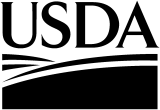 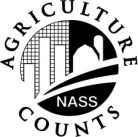 NATIONALAGRICULTURALSTATISTICSSERVICE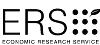 National Agricultural Statistics ServiceU.S Department of AgricultureNOC Division9700 Page Avenue, Suite 400St. Louis, MO 63132-1547Phone: 1-800-727-9540Fax: 314-595-9990E-mail: nass@nass.usda.govNational Agricultural Statistics ServiceU.S Department of AgricultureNOC Division9700 Page Avenue, Suite 400St. Louis, MO 63132-1547Phone: 1-800-727-9540Fax: 314-595-9990E-mail: nass@nass.usda.govNational Agricultural Statistics ServiceU.S Department of AgricultureNOC Division9700 Page Avenue, Suite 400St. Louis, MO 63132-1547Phone: 1-800-727-9540Fax: 314-595-9990E-mail: nass@nass.usda.govRICE PRODUCTION PRACTICES AND COSTS REPORT FOR 2020VERSION9ID___ ___ ___ ___ ___ ___ ___ ___ ___TRACT01SUBTRACT___ ___C-TYPE115CONTACT RECORDCONTACT RECORDCONTACT RECORDDATETIMENOTESINTRODUCTION:  [Introduce yourself, and ask for the operator.  Rephrase in your own words.]The information you provide will be used for statistical purposes only. Your responses will be kept confidential and any person who willfully discloses ANY identifiable information about you or your operation is subject to a jail term, a fine, or both. This survey is conducted in accordance with the Confidential Information Protection provisions of Title V, Subtitle A, Public Law 107-347 and other applicable Federal laws. For more information on how we protect your information please visit: https://www.nass.usda.gov/confidentiality. Response is voluntary. You may skip any question(s) you prefer not to answer. According to the Paperwork Reduction Act of 1995, an agency may not conduct or sponsor, and a person is not required to respond to, a collection of information unless it displays a valid OMB control number. The valid OMB control number for this information collection is 0535-0218. The time required to complete this information collection is estimated to average 65 minutes per response, including the time for reviewing instructions, searching existing data sources, gathering and maintaining the data needed, and completing and reviewing the collection of information.We encourage you to refer to your farm records during the interview.H H M MSCREENING BOXBEGINNING TIME[MILITARY]00040006BEGINNING TIME[MILITARY]__ __ __ __0006 	[Name, address and partners verified and updated if necessary] 	[Name, address and partners verified and updated if necessary] 	[Name, address and partners verified and updated if necessary] 	[Name, address and partners verified and updated if necessary] 	[Name, address and partners verified and updated if necessary] 	[Name, address and partners verified and updated if necessary] 	[Name, address and partners verified and updated if necessary] 	[Name, address and partners verified and updated if necessary]POID	__ __ __ __ __ __ __ __ __POID	__ __ __ __ __ __ __ __ __POID	__ __ __ __ __ __ __ __ __POID	__ __ __ __ __ __ __ __ __POID	__ __ __ __ __ __ __ __ __POID	__ __ __ __ __ __ __ __ __POID	__ __ __ __ __ __ __ __ __POID	__ __ __ __ __ __ __ __ __PARTNER NAMEPARTNER NAMEPARTNER NAMEPARTNER NAMEPARTNER NAMEPARTNER NAMEPARTNER NAMEPARTNER NAMEADDRESSADDRESSADDRESSADDRESSADDRESSADDRESSADDRESSADDRESSCITYSTATEZIPPHONE NUMBERCITYSTATEZIPPHONE NUMBERPOID	__ __ __ __ __ __ __ __ __POID	__ __ __ __ __ __ __ __ __POID	__ __ __ __ __ __ __ __ __POID	__ __ __ __ __ __ __ __ __POID	__ __ __ __ __ __ __ __ __POID	__ __ __ __ __ __ __ __ __POID	__ __ __ __ __ __ __ __ __POID	__ __ __ __ __ __ __ __ __PARTNER NAMEPARTNER NAMEPARTNER NAMEPARTNER NAMEPARTNER NAMEPARTNER NAMEPARTNER NAMEPARTNER NAMEADDRESSADDRESSADDRESSADDRESSADDRESSADDRESSADDRESSADDRESSCITYSTATEZIPPHONE NUMBERCITYSTATEZIPPHONE NUMBERARICE FIELD SELECTION ATOTAL PLANTED ACRES1.	How many acres of rice did this operation plant for the 2020 crop year?  [If no acres planted, review Screening Survey Information Form, make notes, then go to item 4 on back page].. . . . . . . . . . . . . . . . . . . . . . . . . . . . . . . . . . . . . . . . . . . . . . . . . . . . . . . . . . . . . . . . . . . . . . . . 0050.____a.	Of the total (item 1) acres, how many were planted with the intention of harvesting--a.	Of the total (item 1) acres, how many were planted with the intention of harvesting--a.	Of the total (item 1) acres, how many were planted with the intention of harvesting--a.	Of the total (item 1) acres, how many were planted with the intention of harvesting--a.	Of the total (item 1) acres, how many were planted with the intention of harvesting--TOTAL ACRESNUMBER OF FIELDS(i)	Long grain?. . . . . . . . . . . . . . . . . . . . . . . . . . . . . . . . . . . . . . . . . . . . . (i)	Long grain?. . . . . . . . . . . . . . . . . . . . . . . . . . . . . . . . . . . . . . . . . . . . . 0051+0056(ii)	Medium grain?. . . . . . . . . . . . . . . . . . . . . . . . . . . . . . . . . . . . . . . . . . (ii)	Medium grain?. . . . . . . . . . . . . . . . . . . . . . . . . . . . . . . . . . . . . . . . . . 0052+0057(iii)	Short grain?. . . . . . . . . . . . . . . . . . . . . . . . . . . . . . . . . . . . . . . . . . . . (iii)	Short grain?. . . . . . . . . . . . . . . . . . . . . . . . . . . . . . . . . . . . . . . . . . . . 0053+0058	I will follow a simple procedure to make a random selection from the rice fields 	planted for the 2020 crop.	I will follow a simple procedure to make a random selection from the rice fields 	planted for the 2020 crop.TOTAL NUMBER OF FIELDS PLANTED2.	What is the TOTAL number of rice fields that were planted on this operation?	[If only one field enter “1” and go to item 5.]. . . . . . . . . . . . . . . . . . . . . . . . . . . . . . . . . . . . . . . . . . . 00203.	Please list these fields according to identifying name/number or describe each field,	then I will tell you which field has been selected.3.	Please list these fields according to identifying name/number or describe each field,	then I will tell you which field has been selected.	[If there are more than 18 fields make sure item 2 is TOTAL fields planted,	and list only the 18 fields closest to the operator’s permanent residence.	If respondent is unable to identify or describe the fields, use the Field Selection Grid Supplement.]	[If there are more than 18 fields make sure item 2 is TOTAL fields planted,	and list only the 18 fields closest to the operator’s permanent residence.	If respondent is unable to identify or describe the fields, use the Field Selection Grid Supplement.]FIELD NAME, NUMBER OR DESCRIPTIONFIELD NAME, NUMBER OR DESCRIPTION110211312413514615716817918APPLY “RANDOM NUMBER” LABEL HERE4.	[ENUMERATOR ACTION:  Circle the pair of numbers on the above label associated with	the last numbered field in item 3.  Select the field according to the number you circled on	the label, and record the selected number.  If only one field, enter 1.] . . . . . . . . . . . . . . . . . . . . . . . . . . 4.	[ENUMERATOR ACTION:  Circle the pair of numbers on the above label associated with	the last numbered field in item 3.  Select the field according to the number you circled on	the label, and record the selected number.  If only one field, enter 1.] . . . . . . . . . . . . . . . . . . . . . . . . . . SELECTED FIELDNUMBER4.	[ENUMERATOR ACTION:  Circle the pair of numbers on the above label associated with	the last numbered field in item 3.  Select the field according to the number you circled on	the label, and record the selected number.  If only one field, enter 1.] . . . . . . . . . . . . . . . . . . . . . . . . . . 4.	[ENUMERATOR ACTION:  Circle the pair of numbers on the above label associated with	the last numbered field in item 3.  Select the field according to the number you circled on	the label, and record the selected number.  If only one field, enter 1.] . . . . . . . . . . . . . . . . . . . . . . . . . . 00215.	The field selected is ______________ (field name/number/description).	During this interview, the rice questions will be about this selected rice field.	[Be sure the operator can identify the selected field.]6.	For the randomly selected field above, please provide the Farm Service Agency (FSA):NUMBERa.	Farm Number. . . . . . . . . . . . . . . . . . . . . . . . . . . . . . . . . . . . . . . . . . . . . . . . . . . . . . . . . . . . . . . . . . 1070b.	Tract Number. . . . . . . . . . . . . . . . . . . . . . . . . . . . . . . . . . . . . . . . . . . . . . . . . . . . . . . . . . . . . . . . . . 1071c.	Field Number. . . . . . . . . . . . . . . . . . . . . . . . . . . . . . . . . . . . . . . . . . . . . . . . . . . . . . . . . . . . . . . . . . 1072OFFICE USEOY Field SubstitutedOFFICE USEOY Field SubstitutedOFFICE USEOY Field Substituted0022BFIELD CHARACTERISTICS---SELECTED FIELDBACRESACRESACRES1.	How many acres of rice did this operation plant in this field for the 2020 crop?. . . . . . . . . . . . . . . 1.	How many acres of rice did this operation plant in this field for the 2020 crop?. . . . . . . . . . . . . . . 1.	How many acres of rice did this operation plant in this field for the 2020 crop?. . . . . . . . . . . . . . . 1.	How many acres of rice did this operation plant in this field for the 2020 crop?. . . . . . . . . . . . . . . 13011301.___CODECODECODEa.	Are the acres in this field CERTIFIED ORGANIC?. . . . . . . . . . . . . . . . . . . . . . . . . . . . . . . a.	Are the acres in this field CERTIFIED ORGANIC?. . . . . . . . . . . . . . . . . . . . . . . . . . . . . . . YES = 1YES = 1130013001300		[If YES, skip 1b and ask item 2.]		[If YES, skip 1b and ask item 2.]b.	Was this field transitioning into organic rice production in 2020?. . . . . . . . . . . . . . . . . . . . b.	Was this field transitioning into organic rice production in 2020?. . . . . . . . . . . . . . . . . . . . YES = 1YES = 1139913991399CODECODECODE2.	Were the acres in this field --owned by this operation?rented for CASH with the payment being a fixed cash amount?rented for CASH with the payment being a flexible cash amount?rented for a SHARE of the crop?rented for some combination of CASH and SHARE of the crop?used RENT FREE?owned by this operation?rented for CASH with the payment being a fixed cash amount?rented for CASH with the payment being a flexible cash amount?rented for a SHARE of the crop?rented for some combination of CASH and SHARE of the crop?used RENT FREE?130213021302owned by this operation?rented for CASH with the payment being a fixed cash amount?rented for CASH with the payment being a flexible cash amount?rented for a SHARE of the crop?rented for some combination of CASH and SHARE of the crop?used RENT FREE?owned by this operation?rented for CASH with the payment being a fixed cash amount?rented for CASH with the payment being a flexible cash amount?rented for a SHARE of the crop?rented for some combination of CASH and SHARE of the crop?used RENT FREE?3.	[If field is CASH RENTED (item 2 = 2, 3 or 5), ask item 3, else go to item 4.]3.	[If field is CASH RENTED (item 2 = 2, 3 or 5), ask item 3, else go to item 4.]3.	[If field is CASH RENTED (item 2 = 2, 3 or 5), ask item 3, else go to item 4.]3.	[If field is CASH RENTED (item 2 = 2, 3 or 5), ask item 3, else go to item 4.]DOLLARS & CENTS PER ACREDOLLARS & CENTS PER ACREDOLLARS & CENTS PER ACRE	What was the cash rent paid per acre for this 2020 rice field?. . . . . . . . . . . . . . . . . . . . . . . . . . . . . 	What was the cash rent paid per acre for this 2020 rice field?. . . . . . . . . . . . . . . . . . . . . . . . . . . . . 	What was the cash rent paid per acre for this 2020 rice field?. . . . . . . . . . . . . . . . . . . . . . . . . . . . . 	What was the cash rent paid per acre for this 2020 rice field?. . . . . . . . . . . . . . . . . . . . . . . . . . . . . 1303 . __ __ . __ __PERCENTPERCENTPERCENT4.	[If field is SHARE RENTED (item 2 = 4 or 5), ask--]	What was the landlord’s share of the crop from this field?. . . . . . . . . . . . . . . . . . . . . . . . . . . . . . . .	4.	[If field is SHARE RENTED (item 2 = 4 or 5), ask--]	What was the landlord’s share of the crop from this field?. . . . . . . . . . . . . . . . . . . . . . . . . . . . . . . .	4.	[If field is SHARE RENTED (item 2 = 4 or 5), ask--]	What was the landlord’s share of the crop from this field?. . . . . . . . . . . . . . . . . . . . . . . . . . . . . . . .	4.	[If field is SHARE RENTED (item 2 = 4 or 5), ask--]	What was the landlord’s share of the crop from this field?. . . . . . . . . . . . . . . . . . . . . . . . . . . . . . . .	1304130413045.	[If field is RENTED (item 2 = 2, 3, 4,or 5), ask--]		What was the total cost for all inputs provided by any landlord for the 2020 crop on the selected field?  (Include the costs for all inputs, such as seed, fertilizer, chemicals, technical services, custom operations, drying and irrigation.  Exclude real estate tax expenses and lime costs paid by the landowner.). . . . . . . . . . . . . . . . . . . . . . . . . . . . . . . . . . . . . . . . . . . . . . . . .	DOLLARS & CENTSPER ACREDOLLARS & CENTSPER ACREORORTOTAL DOLLARS	What was the total cost for all inputs provided by any landlord for the 2020 crop on the selected field?  (Include the costs for all inputs, such as seed, fertilizer, chemicals, technical services, custom operations, drying and irrigation.  Exclude real estate tax expenses and lime costs paid by the landowner.). . . . . . . . . . . . . . . . . . . . . . . . . . . . . . . . . . . . . . . . . . . . . . . . .	1305 . __ __13066.	What was the total cost for all inputs provided by any contractor for the 2020 crop on the selected field?  (Include the costs for all inputs, such as seed, fertilizer, chemicals, technical services, custom operations, drying and irrigation.). . . . . . . . . . . . . . . . . . . . . . . . . . . . . . . . . . . . . . . . . 	DOLLARS & CENTSPER ACREDOLLARS & CENTSPER ACREORTOTAL DOLLARS6.	What was the total cost for all inputs provided by any contractor for the 2020 crop on the selected field?  (Include the costs for all inputs, such as seed, fertilizer, chemicals, technical services, custom operations, drying and irrigation.). . . . . . . . . . . . . . . . . . . . . . . . . . . . . . . . . . . . . . . . . 	1309 . __ __1310YEARYEAR7.	What year did you (the operator listed on the label) start operating this field?. . . . . . . . . . . . . . . . . . . . 7.	What year did you (the operator listed on the label) start operating this field?. . . . . . . . . . . . . . . . . . . . 1312___ ___ ___ ___1312___ ___ ___ ___MM  DD  YYMM  DD  YY8.	On what date was this field planted?. . . . . . . . . . . . . . . . . . . . . . . . . . . . . . . . . . . . . . . . . . . . . . . . . . 1308__ __  __ __  __ __1308__ __  __ __  __ __UNITS PER ACREUNITS PER ACRE1=POUNDS2=CWT3-TONS4-BUSHELS5-BARRELSa.	What was your yield goal at planting for this field?	(Include any ratoon crop.). . . . . . . . . . . . . . . . . . . . . . . . . . . . . . . . . . . . . 0216.___02179.	What type of rice was planted in this field?. . . . 1  Long?2  Medium?3  Short?1  Long?2  Medium?3  Short?. . . . . . . . . . . . . . . . . . . . . . . . . . . . . . . . . . . . . . . . . . . . . . . . . . . . . . . . . . . . . . . . . . . . . CODE9.	What type of rice was planted in this field?. . . . 1  Long?2  Medium?3  Short?1  Long?2  Medium?3  Short?. . . . . . . . . . . . . . . . . . . . . . . . . . . . . . . . . . . . . . . . . . . . . . . . . . . . . . . . . . . . . . . . . . . . . 132410.	What was the source of the rice seed?. . . . . . . . . . . 10.	What was the source of the rice seed?. . . . . . . . . . . 1  Purchased?2  Homegrown or traded?3  Both?1  Purchased?2  Homegrown or traded?3  Both?. . . . . . . . . . . . .	CODECODE10.	What was the source of the rice seed?. . . . . . . . . . . 10.	What was the source of the rice seed?. . . . . . . . . . . 1  Purchased?2  Homegrown or traded?3  Both?1  Purchased?2  Homegrown or traded?3  Both?. . . . . . . . . . . . .	13171317[If item10 = 2 or 3, ask--][If item10 = 2 or 3, ask--][If item10 = 2 or 3, ask--]DOLLARS & CENTS PER POUNDDOLLARS & CENTS PER POUNDDOLLARS & CENTS PER POUNDDOLLARS & CENTS PER POUNDDOLLARS & CENTS PER POUNDa.	What was the cost per pound for cleaning and treating this seed?a.	What was the cost per pound for cleaning and treating this seed?a.	What was the cost per pound for cleaning and treating this seed?132113211321 . __ __ . __ __[If item 10 = 2 or 3, ask--][If item 10 = 2 or 3, ask--][If item 10 = 2 or 3, ask--]PERCENTPERCENTPERCENTPERCENTPERCENTb.	How much of the rice seed planted in this field was grown (or received in trade) 	by this operation?. . . . . . . . . . . . . . . . . . . . . . . . . . . . . . . . . . . . . . . . . . . . . . . . . . . . . . . . . . . . 	b.	How much of the rice seed planted in this field was grown (or received in trade) 	by this operation?. . . . . . . . . . . . . . . . . . . . . . . . . . . . . . . . . . . . . . . . . . . . . . . . . . . . . . . . . . . . 	b.	How much of the rice seed planted in this field was grown (or received in trade) 	by this operation?. . . . . . . . . . . . . . . . . . . . . . . . . . . . . . . . . . . . . . . . . . . . . . . . . . . . . . . . . . . . 	1318131813181318131811.	[If any seed purchased (item 10 = 1 or 3), ask --]DOLLARS & CENTS PER UNITDOLLARS & CENTS PER UNITDOLLARS & CENTS PER UNIT  UNIT CODE1 = POUNDS2 = CWT3 = TONS4 = BUSHEL22 = ACRE23 = 50 LB BAGS  UNIT CODE1 = POUNDS2 = CWT3 = TONS4 = BUSHEL22 = ACRE23 = 50 LB BAGS	What was the total cost per unit (including both your and the landlord’s share)	of purchased seed for this field?  (Include cost of seed treatment.)1319 . __ __ . __ __132013201320UNITSUNITSUNITS  UNIT CODE1 = Pounds/Acre2 = CWT/Acre4 = Bushels/Acre25 = Seeds/Acre38 = Seeds/Foot  UNIT CODE1 = Pounds/Acre2 = CWT/Acre4 = Bushels/Acre25 = Seeds/Acre38 = Seeds/Foot12.	What was the seeding rate per acre the first time this 	field was planted?. . . . . . . . . . . . . . . . . . . . . . . . . . . . . . . . . . . . . . . . . . . . . . . . . . 1313 . __  . __ 131413141314a.	What method of seeding did you use on	this field?. . . . . . . . . . . . . . . . . . . . . . . . . . . . . . 1  Water seeded (airplane)?2  Drilled (dry)?3  Airplane (dry)?4  Other, Broadcast (dry)?. . . . . . . . . . . . . . . . 	CODEa.	What method of seeding did you use on	this field?. . . . . . . . . . . . . . . . . . . . . . . . . . . . . . 1  Water seeded (airplane)?2  Drilled (dry)?3  Airplane (dry)?4  Other, Broadcast (dry)?. . . . . . . . . . . . . . . . 	1316ACRESACRESACRES13.	How many acres in this field had to be replanted to rice?	(Acres replanted = Number of acres x Number of times replanted.). . . . . . . . . . . . . . . . . . . . . . . . . . . . 13.	How many acres in this field had to be replanted to rice?	(Acres replanted = Number of acres x Number of times replanted.). . . . . . . . . . . . . . . . . . . . . . . . . . . . 13.	How many acres in this field had to be replanted to rice?	(Acres replanted = Number of acres x Number of times replanted.). . . . . . . . . . . . . . . . . . . . . . . . . . . . 13.	How many acres in this field had to be replanted to rice?	(Acres replanted = Number of acres x Number of times replanted.). . . . . . . . . . . . . . . . . . . . . . . . . . . . 1315.___.___CODECODECODE14.	Was a hybrid rice seed planted in this field?. . . . . . . . . . . . . . . . . . . . . . . . . . . . . . . . . . . 14.	Was a hybrid rice seed planted in this field?. . . . . . . . . . . . . . . . . . . . . . . . . . . . . . . . . . . YES = 1YES = 113261326132615.	Was a herbicide resistant rice seed (such as Clearfield) planted in this field?. . . . . . . . . 15.	Was a herbicide resistant rice seed (such as Clearfield) planted in this field?. . . . . . . . . YES = 1YES = 1132713271327CODECODECODECODE16.	If a genetically modified, herbicide-tolerant (such as glufosinate-tolerant) 	rice seed becomes available, how likely would you be to plant it in this	field under the following conditions?	[Assume total cost of seed includes technology fee.]16.	If a genetically modified, herbicide-tolerant (such as glufosinate-tolerant) 	rice seed becomes available, how likely would you be to plant it in this	field under the following conditions?	[Assume total cost of seed includes technology fee.]16.	If a genetically modified, herbicide-tolerant (such as glufosinate-tolerant) 	rice seed becomes available, how likely would you be to plant it in this	field under the following conditions?	[Assume total cost of seed includes technology fee.]1 = Very likely to plant2 = Somewhat likely to plant3 = Uncertain4 = Somewhat unlikely to plant5 = Very unlikely to plant1 = Very likely to plant2 = Somewhat likely to plant3 = Uncertain4 = Somewhat unlikely to plant5 = Very unlikely to plant1 = Very likely to plant2 = Somewhat likely to plant3 = Uncertain4 = Somewhat unlikely to plant5 = Very unlikely to plant1 = Very likely to plant2 = Somewhat likely to plant3 = Uncertain4 = Somewhat unlikely to plant5 = Very unlikely to planta.	seed cost does not increase. . . . . . . . . . . . . . . . . . . . . . . . . . . . . . . . . . . . . . . . . . . . . . . . a.	seed cost does not increase. . . . . . . . . . . . . . . . . . . . . . . . . . . . . . . . . . . . . . . . . . . . . . . . a.	seed cost does not increase. . . . . . . . . . . . . . . . . . . . . . . . . . . . . . . . . . . . . . . . . . . . . . . . 1501150115011501b.	10 percent seed cost increase. . . . . . . . . . . . . . . . . . . . . . . . . . . . . . . . . . . . . . . . . . . . . . . b.	10 percent seed cost increase. . . . . . . . . . . . . . . . . . . . . . . . . . . . . . . . . . . . . . . . . . . . . . . b.	10 percent seed cost increase. . . . . . . . . . . . . . . . . . . . . . . . . . . . . . . . . . . . . . . . . . . . . . . 1502150215021502c.	20 percent seed cost increase. . . . . . . . . . . . . . . . . . . . . . . . . . . . . . . . . . . . . . . . . . . . . . . c.	20 percent seed cost increase. . . . . . . . . . . . . . . . . . . . . . . . . . . . . . . . . . . . . . . . . . . . . . . c.	20 percent seed cost increase. . . . . . . . . . . . . . . . . . . . . . . . . . . . . . . . . . . . . . . . . . . . . . . 1503150315031503d.	30 percent seed cost increase. . . . . . . . . . . . . . . . . . . . . . . . . . . . . . . . . . . . . . . . . . . . . . . d.	30 percent seed cost increase. . . . . . . . . . . . . . . . . . . . . . . . . . . . . . . . . . . . . . . . . . . . . . . d.	30 percent seed cost increase. . . . . . . . . . . . . . . . . . . . . . . . . . . . . . . . . . . . . . . . . . . . . . . 1504150415041504CODECODECODECODE17.	If a genetically modified insect-resistant (such as Bt) rice seed becomes	available, how likely would you be to plant it in this field under the following	conditions?	[Assume total cost of seed includes technology fee.]17.	If a genetically modified insect-resistant (such as Bt) rice seed becomes	available, how likely would you be to plant it in this field under the following	conditions?	[Assume total cost of seed includes technology fee.]17.	If a genetically modified insect-resistant (such as Bt) rice seed becomes	available, how likely would you be to plant it in this field under the following	conditions?	[Assume total cost of seed includes technology fee.]1 = Very likely to plant2 = Somewhat likely to plant3 = Uncertain4 = Somewhat unlikely to plant5 = Very unlikely to plant1 = Very likely to plant2 = Somewhat likely to plant3 = Uncertain4 = Somewhat unlikely to plant5 = Very unlikely to plant1 = Very likely to plant2 = Somewhat likely to plant3 = Uncertain4 = Somewhat unlikely to plant5 = Very unlikely to plant1 = Very likely to plant2 = Somewhat likely to plant3 = Uncertain4 = Somewhat unlikely to plant5 = Very unlikely to planta.	seed cost does not increase. . . . . . . . . . . . . . . . . . . . . . . . . . . . . . . . . . . . . . . . . . . . . . . . a.	seed cost does not increase. . . . . . . . . . . . . . . . . . . . . . . . . . . . . . . . . . . . . . . . . . . . . . . . a.	seed cost does not increase. . . . . . . . . . . . . . . . . . . . . . . . . . . . . . . . . . . . . . . . . . . . . . . . 1505150515051505b.	10 percent seed cost increase. . . . . . . . . . . . . . . . . . . . . . . . . . . . . . . . . . . . . . . . . . . . . . . b.	10 percent seed cost increase. . . . . . . . . . . . . . . . . . . . . . . . . . . . . . . . . . . . . . . . . . . . . . . b.	10 percent seed cost increase. . . . . . . . . . . . . . . . . . . . . . . . . . . . . . . . . . . . . . . . . . . . . . . 1506150615061506c.	20 percent seed cost increase. . . . . . . . . . . . . . . . . . . . . . . . . . . . . . . . . . . . . . . . . . . . . . . c.	20 percent seed cost increase. . . . . . . . . . . . . . . . . . . . . . . . . . . . . . . . . . . . . . . . . . . . . . . c.	20 percent seed cost increase. . . . . . . . . . . . . . . . . . . . . . . . . . . . . . . . . . . . . . . . . . . . . . . 1507150715071507d.	30 percent seed cost increase. . . . . . . . . . . . . . . . . . . . . . . . . . . . . . . . . . . . . . . . . . . . . . . d.	30 percent seed cost increase. . . . . . . . . . . . . . . . . . . . . . . . . . . . . . . . . . . . . . . . . . . . . . . d.	30 percent seed cost increase. . . . . . . . . . . . . . . . . . . . . . . . . . . . . . . . . . . . . . . . . . . . . . . 1508150815081508CODECODECODECODECODE1 = Very likely to plant2 = Somewhat likely to plant3 = Uncertain4 = Somewhat unlikely to plant5 = Very unlikely to plant1 = Very likely to plant2 = Somewhat likely to plant3 = Uncertain4 = Somewhat unlikely to plant5 = Very unlikely to plant1 = Very likely to plant2 = Somewhat likely to plant3 = Uncertain4 = Somewhat unlikely to plant5 = Very unlikely to plant1 = Very likely to plant2 = Somewhat likely to plant3 = Uncertain4 = Somewhat unlikely to plant5 = Very unlikely to plant1 = Very likely to plant2 = Somewhat likely to plant3 = Uncertain4 = Somewhat unlikely to plant5 = Very unlikely to plant18.	If a genetically modified, nutritionally-enhanced, such as golden rice with 	beta-carotene (pro vitamin A), rice seed becomes commercially available, 	how likely would you be to plant it in this field if seed costs and rice 	yields were the same as conventional rice?. . . . . . . . . . . . . . . . . . . . . . . . . . . . . . . . . . . . . 18.	If a genetically modified, nutritionally-enhanced, such as golden rice with 	beta-carotene (pro vitamin A), rice seed becomes commercially available, 	how likely would you be to plant it in this field if seed costs and rice 	yields were the same as conventional rice?. . . . . . . . . . . . . . . . . . . . . . . . . . . . . . . . . . . . . 14211421142114211421CODE19.	Has harvest of this field been completed?. . . . . . . . . . . . . . . . . . . . . . . . . . . . . . . . . . . . . YES = 1132820.	Now I need information about the acres harvested (or to be harvested) and the yields from this field.20.	Now I need information about the acres harvested (or to be harvested) and the yields from this field.20.	Now I need information about the acres harvested (or to be harvested) and the yields from this field.20.	Now I need information about the acres harvested (or to be harvested) and the yields from this field.20.	Now I need information about the acres harvested (or to be harvested) and the yields from this field.20.	Now I need information about the acres harvested (or to be harvested) and the yields from this field.	How many acres in this rice field were (or will be)---	How many acres in this rice field were (or will be)---1What yield peracre did you (ordo you expect to)get for rice---UNITS PER ACRE1What yield peracre did you (ordo you expect to)get for rice---UNITS PER ACRE2UNIT CODE1   Pounds2   CWT3   Tons4   BushelsCODEACRES1What yield peracre did you (ordo you expect to)get for rice---UNITS PER ACRE1What yield peracre did you (ordo you expect to)get for rice---UNITS PER ACRE2UNIT CODE1   Pounds2   CWT3   Tons4   BushelsCODEa.	harvested for grain, first crop?. . . . . . . . . . . . . . . . . . . 1346.____1347.____1348b.	harvested for grain, ratoon crop?. . . . . . . . . . . . . . . . . 1332.____1333.____1334c.	harvested for commercial seed contract?. . . . . . . . . . 1431.____1432.____1433d.	abandoned?. . . . . . . . . . . . . . . . . . . . . . . . . . . . . . . . . 1351.____e.	used for some other purpose?. . . . . . . . . . . . . . . . . . . 1439.____CODECODE21.	Was any of the residue from the prior crop corn stover, wheat straw, etc.) removed post-harvest?. . . . . . . . . . . . . . . . . . . . . . . . . . . . 	21.	Was any of the residue from the prior crop corn stover, wheat straw, etc.) removed post-harvest?. . . . . . . . . . . . . . . . . . . . . . . . . . . . 	21.	Was any of the residue from the prior crop corn stover, wheat straw, etc.) removed post-harvest?. . . . . . . . . . . . . . . . . . . . . . . . . . . . 	21.	Was any of the residue from the prior crop corn stover, wheat straw, etc.) removed post-harvest?. . . . . . . . . . . . . . . . . . . . . . . . . . . . 	Yes=1 [If yes, ask --]TONSTONS22.	How many tons per acre of residue were removed through harvest?. . . . . . . . . . . . . . . . 22.	How many tons per acre of residue were removed through harvest?. . . . . . . . . . . . . . . . 22.	How many tons per acre of residue were removed through harvest?. . . . . . . . . . . . . . . . 22.	How many tons per acre of residue were removed through harvest?. . . . . . . . . . . . . . . . 13281328HEADa.	About how many head of cattle grazed the residue?. . . . . . . . . . . . . . . . . . . . . . . . 1362DAYSb.	How many days did cattle graze on the residue?. . . . . . . . . . . . . . . . . . . . . . . . . . . . . . 1363c.	How many days did any other livestock graze the residue?. . . . . . . . . . . . . . . . . . . .  23.	Did you purchase seed treated with---23.	Did you purchase seed treated with---CODEa.	a fungicide (e.g., Trilex, Allegiance, or other seed treatments)? . . . . . . . . . . . . . . . . . . . . . YES = 12320b.	an insecticide (e.g., Poncho, Gaucho or Cruiser seed treatment)? . . . . . . . . . . . . . . . . . . . . . . . YES = 12322c.	a nematicide (e.g., Acceleron or Avicta seed treatment)? . . . . . . . . . . . . . . . . . . . . . . . . . . YES = 12321CODE24.	[If item 21a, 21b, or 21c is YES, ask—]  Enter the appropriate product code from the Respondent Booklet, Page 2.  (Enter 3 if a seed treatment was not applied, 999 if a seed treatment was applied but the product is not listed.). . . . . . . . . . . . . . . . . . . . . . . . . . . . . . . . . . . . . . . . . . . . . . . . . . . . . . . . . . 2325Seed Product NameWhat seed product was used this year[Show product codes from Respondent Booklet.]2020201920182017201626.	Did you use an “air delivery” or “vacuum (pneumatic) planter”? . . . . . . . . . . . . . . . . . . . YES = 1232323232323	[If item 23 is YES, ask--]	[If item 23 is YES, ask--]	[If item 23 is YES, ask--]CODEa.	Did you use a talc and/or graphite seed flow lubricant?. . . . . . . . . . . . . . . . . . . . . . . . . . . . YES = 1232423242324b.	Did you use an alternative seed flow lubricant (e.g. Bayer Fluency Agent) instead of talc and/or graphite?. . . . . . . . . . . . . . . . . . . . . . . . . . . . . . . . . . . . . . . . . . . . . . . . . . . . . . . . . . YES = 1239423942394CODE27.	Has harvest of this field been completed? . . . . . . . . . . . . . . . . . . . . . . . . . . . . . . . . . . . . . . .YES = 11328CROP CODE LIST for item 21 – PREVIOUSLY PLANTED CROPSCROP CODE LIST for item 21 – PREVIOUSLY PLANTED CROPSCROP CODE LIST for item 21 – PREVIOUSLY PLANTED CROPSCROP CODE LIST for item 21 – PREVIOUSLY PLANTED CROPSCROP CODE LIST for item 21 – PREVIOUSLY PLANTED CROPSCROP CODE LIST for item 21 – PREVIOUSLY PLANTED CROPSCROP CODE LIST for item 21 – PREVIOUSLY PLANTED CROPSCROP CODE LIST for item 21 – PREVIOUSLY PLANTED CROPS190Barley3Dry Beans21Rice193Tobacco, burley85Canola17Dry Peas22Rye196Tobacco, flue cured310Clover311Grasses other than clover98Safflower42Vegetables6Corn for grain1Hay, alfalfa25Sorghum for grain163Wheat, durum5Corn for silage11Hay, all other24Sorghum for silage164Wheat, other spring282Cotton, Pima94Mustard Seed26Soybeans165Wheat, winter281Cotton, Upland15Oats28Sugarbeets302CRP16Peanuts30Sunflowers318No crop plantedduring this period20Potatoes31Sweet Potatoes318No crop plantedduring this period24. 	Next, I need to know what crops were previously PLANTED on the majority of this field, including cover crops.11112223456What crops were PLANTED on this field in---What crops were PLANTED on this field in---What crops were PLANTED on this field in---What crops were PLANTED on this field in--- What type of crop was grown on this field? 1 GE Herbicide Tolerant (HT) 2 GE Insect Resistant (Bt) 3 Stacked (HT and BT) 4 GE or Non-GE drought tolerant 5 Not GE What type of crop was grown on this field? 1 GE Herbicide Tolerant (HT) 2 GE Insect Resistant (Bt) 3 Stacked (HT and BT) 4 GE or Non-GE drought tolerant 5 Not GE What type of crop was grown on this field? 1 GE Herbicide Tolerant (HT) 2 GE Insect Resistant (Bt) 3 Stacked (HT and BT) 4 GE or Non-GE drought tolerant 5 Not GEWas thisa cover crop?How did you manage this cover crop?Was thisfieldirrigated?Was thisfieldno-tilled or strip-tilled?1/1  Plowed-in2  Chiseled-in3  Chemical-killed4  Rolled5  Grazed6  Harvested7  DiskedSEASON AND YEARSEASON AND YEARSEASON AND YEARCROP NAMECROP NAMECROPCODECROPCODEYES = 1CODEYES = 1YES = 1a.	SPRING/SUMMER of 2020? . . . . . . .a.	SPRING/SUMMER of 2020? . . . . . . .a.	SPRING/SUMMER of 2020? . . . . . . .RiceRice                 21                 21a.	FALL of 2019? . . . . . . . . . . . . . . . . . a.	FALL of 2019? . . . . . . . . . . . . . . . . . a.	FALL of 2019? . . . . . . . . . . . . . . . . . 134313431470147123441345b.	SPRING/SUMMER of 2019?. . . . . . . b.	SPRING/SUMMER of 2019?. . . . . . . b.	SPRING/SUMMER of 2019?. . . . . . . 136913691472147323701371c.	FALL of 2018? . . . . . . . . . . . . . . . . . c.	FALL of 2018? . . . . . . . . . . . . . . . . . c.	FALL of 2018? . . . . . . . . . . . . . . . . . 137213721474147523731374d.	SPRING/SUMMER of 2018? . . . . . . . d.	SPRING/SUMMER of 2018? . . . . . . . d.	SPRING/SUMMER of 2018? . . . . . . . 137513751476147723761377e.	FALL of 2017? . . . . . . . . . . . . . . . . . e.	FALL of 2017? . . . . . . . . . . . . . . . . . e.	FALL of 2017? . . . . . . . . . . . . . . . . . 137813781478147923791380f.	SPRING/SUMMER of 2017? . . . . . . . f.	SPRING/SUMMER of 2017? . . . . . . . f.	SPRING/SUMMER of 2017? . . . . . . . 138113811480148123821383g.	FALL of 2016? . . . . . . . . . . . . . . . . . g.	FALL of 2016? . . . . . . . . . . . . . . . . . g.	FALL of 2016? . . . . . . . . . . . . . . . . . 136613661482148323671368h.	SPRING/SUMMER of 2016? . . . . . . . h.	SPRING/SUMMER of 2016? . . . . . . . h.	SPRING/SUMMER of 2016? . . . . . . . 134013401484148523411342	1/No-till means leaving soil and previous crop residue undisturbed from harvest to planting.  Strip-till means tilling a narrow strip over the row, leaving soil and previous crop residue between the rows undisturbed.No-till means leaving soil and previous crop residue undisturbed from harvest to planting.  Strip-till means tilling a narrow strip over the row, leaving soil and previous crop residue between the rows undisturbed.No-till means leaving soil and previous crop residue undisturbed from harvest to planting.  Strip-till means tilling a narrow strip over the row, leaving soil and previous crop residue between the rows undisturbed.No-till means leaving soil and previous crop residue undisturbed from harvest to planting.  Strip-till means tilling a narrow strip over the row, leaving soil and previous crop residue between the rows undisturbed.No-till means leaving soil and previous crop residue undisturbed from harvest to planting.  Strip-till means tilling a narrow strip over the row, leaving soil and previous crop residue between the rows undisturbed.No-till means leaving soil and previous crop residue undisturbed from harvest to planting.  Strip-till means tilling a narrow strip over the row, leaving soil and previous crop residue between the rows undisturbed.No-till means leaving soil and previous crop residue undisturbed from harvest to planting.  Strip-till means tilling a narrow strip over the row, leaving soil and previous crop residue between the rows undisturbed.No-till means leaving soil and previous crop residue undisturbed from harvest to planting.  Strip-till means tilling a narrow strip over the row, leaving soil and previous crop residue between the rows undisturbed.No-till means leaving soil and previous crop residue undisturbed from harvest to planting.  Strip-till means tilling a narrow strip over the row, leaving soil and previous crop residue between the rows undisturbed.DOLLARS & CENTSPER ACREDOLLARS & CENTSPER ACRE	i.	[If a cover crop was planted in Spring/Summer/Fall 2019, ask—]		What was the seed cost per acre for the cover crop?. . . . . . . . . . . . . . . . . . . . . . . . . . . . . . . . . 1468.___  ___28.	List all conservation practices or plans that were used on this field over the past 5 years.28.	List all conservation practices or plans that were used on this field over the past 5 years.28.	List all conservation practices or plans that were used on this field over the past 5 years.28.	List all conservation practices or plans that were used on this field over the past 5 years.28.	List all conservation practices or plans that were used on this field over the past 5 years.28.	List all conservation practices or plans that were used on this field over the past 5 years.28.	List all conservation practices or plans that were used on this field over the past 5 years.28.	List all conservation practices or plans that were used on this field over the past 5 years.28.	List all conservation practices or plans that were used on this field over the past 5 years.28.	List all conservation practices or plans that were used on this field over the past 5 years.1123444455Have you ever received at any time--Have you ever received at any time--Have you ever received at any time--Have you ever received at any time--What conservation practices have been used on this field at least once in the past 5 years?What conservation practices have been used on this field at least once in the past 5 years?Was this practice or plan used in 2020?Technical or planning assistance?Technical or planning assistance?Financial assistance?Financial assistance?Does this practice or plan help satisfy?Does this practice or plan help satisfy?What conservation practices have been used on this field at least once in the past 5 years?What conservation practices have been used on this field at least once in the past 5 years?Was this practice or plan used in 2020?123USDA including funding of Technical Service ProvidersOther Sources of Outside AssistanceNo Assistance Needed12345EQIPCSPCRPOther Federal, State and Local ProgramsNo Assistance Needed123A federal regulatory requirement?USDA conservation compliance provisions?Does not relate to any regulation or compliance requirement.CODEYES = 1CODECODECODECODECODECODE0706072607260736073607460746070707270727073707370747074707080728072807380738074807480709072907290739073907490749070207220722073207320742074207030723072307330733074307430704072407240734073407440744070507250725073507350745074526.	Has the Natural Resource Conservation Service (NRCS) classified any	part of this field as “Highly Erodible”? (Cropland identified as highly erodible is subject to highly erodible land conservation (HELC) requirements.  Producers who receive farm program payments are required to have (and apply) a written soil conservation plan.)  (A “written plan” is a plan prepared in accordance with Federal, State, or district standards.) . . . . . . . . . . . . . . . . . . . . . . . . . . . . . . . . . . . . CODE26.	Has the Natural Resource Conservation Service (NRCS) classified any	part of this field as “Highly Erodible”? (Cropland identified as highly erodible is subject to highly erodible land conservation (HELC) requirements.  Producers who receive farm program payments are required to have (and apply) a written soil conservation plan.)  (A “written plan” is a plan prepared in accordance with Federal, State, or district standards.) . . . . . . . . . . . . . . . . . . . . . . . . . . . . . . . . . . . . YES = 1140427.	Have you been notified by NRCS that this field contains a wetland?. . . . . . . . . . . . . . . . . YES = 1140533.	Was the rice in this field covered by Federal Crop Insurance in 2020?CODE		 YES – [Enter code 1 and continue.] NO – [Go to item 31.]. . . . . . . . . . . . . . . . . . . . . .   NO – [Go to item 31.]. . . . . . . . . . . . . . . . . . . . . .  1385a.	Which coverage did you obtain?. . . . . . . . . . 1   Federal CAT (basic catastrophic insurance)2   Yield based (individual)3 Yield plus SCO (Supplemental Coverage Option)4   Revenue based (individual)5  Revenue plus SCO (Supplemental Coverage Option)  6   Other Federal Crop insuranceCODEa.	Which coverage did you obtain?. . . . . . . . . . 1   Federal CAT (basic catastrophic insurance)2   Yield based (individual)3 Yield plus SCO (Supplemental Coverage Option)4   Revenue based (individual)5  Revenue plus SCO (Supplemental Coverage Option)  6   Other Federal Crop insurance. . . . 1386	[If item a = 2 or 3, ask--]PERCENT	What was your yield level of your buy-up coverage for this field?. . . . . . . . . . . . . . . . . . . . . . . . . .  1387	What was your price level of your buy-up coverage for this field?. . . . . . . . . . . . . . . . . . . . . . . . . . 1388	[If item a = 4 or 5, ask--]PERCENT	What was the level of revenue coverage you obtained for this field?. . . . . . . . . . . . . . . . . . . . . . . . 1389b.	What type of unit coverage did you purchase for this field?  (Basic = 1, Optional = 2, Enterprise = 3). . . . . . . . . . . . . . . . . . . . . . . . . . . . . . . . . . . . . . . . . . . . . .CODEc. In what year did you (the operator listed on the label) first enroll this field	in the Federal crop insurance program?. . . . . . . . . . . . . . . . . . . . . . . . . . . . . . . . . . . . . . . . . . . . . .YEARd.	What is the 2020 Approved APH (actual production history) yield for this field?. . . . . . . . . . . . . . . . . . CWT PER ACREe.	What was the premium paid for Federal crop insurance
for this field in 2020?  (Exclude any sign-up fee.). . . . . . . . . . . . . . . . . . . . . . . . DOLLARS AND CENTS PER ACREf.	Did you (or will you) collect an indemnity payment for this field	from federal crop insurance during 2020?. . . . . . . . . . . . . . . . . . . . . . . . . . . . . . . . . . . . . YES = 1CODE34.	If you were to plant rice in this field again, would you choose a higher, lower, or equal	level of coverage under the same Federal crop insurance plan type as you bought this time?CODE	              1 - Higher           2 – Lower             3 - Equal. . . . . . . . . . . . . . . . . . . . . . . . . . . . . . . . . . . . . . . 139235.	Was the rice in this field covered by private crop insurance in 2020 	(hail, wind, freeze, etc.)?CODE	□ YES – [Enter code 1 and continue]         □ NO – [Go to Section C]. . . . . . . . . . . . . . . . . . . . . . . . .	1393DOLLARS & CENTSPER ACREDOLLARS & CENTSPER ACREDOLLARS & CENTSPER ACREORTOTAL DOLLARSa.	What was the dollar amount of coverage for the private insurance policy covering this field in 2020?. . . . . . . . . . . . . . . . . . . . . . . .. . . . . . . . . . . . . . . . . 1395.___ ___.___ ___1396DOLLARS & CENTSPER ACREb.	What was the premium paid for private crop insurance
for this field in 2020?  (Exclude any sign-up fee.). . . . . . . . . . . . . . . . . . . . . . . . b.	What was the premium paid for private crop insurance
for this field in 2020?  (Exclude any sign-up fee.). . . . . . . . . . . . . . . . . . . . . . . . b.	What was the premium paid for private crop insurance
for this field in 2020?  (Exclude any sign-up fee.). . . . . . . . . . . . . . . . . . . . . . . . b.	What was the premium paid for private crop insurance
for this field in 2020?  (Exclude any sign-up fee.). . . . . . . . . . . . . . . . . . . . . . . . b.	What was the premium paid for private crop insurance
for this field in 2020?  (Exclude any sign-up fee.). . . . . . . . . . . . . . . . . . . . . . . . PERCENTc.	What was the percent deductible for the private crop insurance policy covering this field?  (Record no deductible as 0%)  . . . . . . . . . . . . . . . . . . . . . . . . . . . . . . . . . . . . . . . . . . . . . . . . c.	What was the percent deductible for the private crop insurance policy covering this field?  (Record no deductible as 0%)  . . . . . . . . . . . . . . . . . . . . . . . . . . . . . . . . . . . . . . . . . . . . . . . . c.	What was the percent deductible for the private crop insurance policy covering this field?  (Record no deductible as 0%)  . . . . . . . . . . . . . . . . . . . . . . . . . . . . . . . . . . . . . . . . . . . . . . . . d.	Did you (or will you) collect an indemnity payment for this field	from private crop insurance during 2020?. . . . . . . . . . . . . . . . . . . . . . . . . . . . . . . . . . . . . d.	Did you (or will you) collect an indemnity payment for this field	from private crop insurance during 2020?. . . . . . . . . . . . . . . . . . . . . . . . . . . . . . . . . . . . . d.	Did you (or will you) collect an indemnity payment for this field	from private crop insurance during 2020?. . . . . . . . . . . . . . . . . . . . . . . . . . . . . . . . . . . . . CODE YES = 1CNUTRIENT or FERTILIZER APPLICATIONS---SELECTED FIELDCCODEEDIT TABLE1.	Were commercial nutrients or fertilizers applied to this field for the 2020 rice crop?. . . . . . . . . . . . . . . . . . . . . . . . . . . . . . . . . . . . . . . . . . . . . . . YES = 102020200	[If COMMERCIAL nutrient or fertilizer applied, continue; else go to item 6.]	[If COMMERCIAL nutrient or fertilizer applied, continue; else go to item 6.]	[If COMMERCIAL nutrient or fertilizer applied, continue; else go to item 6.]NUMBER2.	How many commercial nutrient or fertilizer applications were made to this field 
for the 2020 crop?  (Include applications made by airplanes and custom applicators.). . . . . . . . . . . . . 2.	How many commercial nutrient or fertilizer applications were made to this field 
for the 2020 crop?  (Include applications made by airplanes and custom applicators.). . . . . . . . . . . . . 2.	How many commercial nutrient or fertilizer applications were made to this field 
for the 2020 crop?  (Include applications made by airplanes and custom applicators.). . . . . . . . . . . . . 02033.	Now I need to record information for each application.3.	Now I need to record information for each application.3.	Now I need to record information for each application.3.	Now I need to record information for each application.3.	Now I need to record information for each application.3.	Now I need to record information for each application.3.	Now I need to record information for each application.3.	Now I need to record information for each application.3.	Now I need to record information for each application.CHECKLISTCHECKLISTCHECKLISTCHECKLIST√INCLUDE√EXCLUDE	Custom applied nutrients and 	fertilizers	Custom applied nutrients and 	fertilizers	Micronutrients	Micronutrients	Nutrients or fertilizers applied 	in the fall of 2019 and 	those applied earlier if this field 	was fallow in 2019.	Nutrients or fertilizers applied 	in the fall of 2019 and 	those applied earlier if this field 	was fallow in 2019.	Unprocessed manure	Nutrients or fertilizers applied 	to previous crops in this field 	Unprocessed manure	Nutrients or fertilizers applied 	to previous crops in this field 	Commercially prepared manure	or compost	Commercially prepared manure	or compost	Lime and Gypsum/landplaster	Lime and Gypsum/landplasterOffice UseLines in TableTABLE0010299APPLICATION CODES for COLUMN 6APPLICATION CODES for COLUMN 6APPLICATION CODES for COLUMN 6APPLICATION CODES for COLUMN 6APPLICATION CODES for COLUMN 6APPLICATION CODES for COLUMN 6APPLICATION CODES for COLUMN 61  Broadcast, ground without incorporation2  Broadcast, ground with incorporation3  Broadcast, by aircraft4  In seed furrow1  Broadcast, ground without incorporation2  Broadcast, ground with incorporation3  Broadcast, by aircraft4  In seed furrow1  Broadcast, ground without incorporation2  Broadcast, ground with incorporation3  Broadcast, by aircraft4  In seed furrow1  Broadcast, ground without incorporation2  Broadcast, ground with incorporation3  Broadcast, by aircraft4  In seed furrow5  In irrigation water6  Chisel/Injected or knifed in7  Banded in or over row8  Foliar or directed spray5  In irrigation water6  Chisel/Injected or knifed in7  Banded in or over row8  Foliar or directed spray5  In irrigation water6  Chisel/Injected or knifed in7  Banded in or over row8  Foliar or directed sprayLINELINE2MATERIALS USED[Enter percentage analysis or actualpounds of plant nutrients applied per acre.][Show Common Nutrients or Fertilizersin Respondent Booklet.]2MATERIALS USED[Enter percentage analysis or actualpounds of plant nutrients applied per acre.][Show Common Nutrients or Fertilizersin Respondent Booklet.]2MATERIALS USED[Enter percentage analysis or actualpounds of plant nutrients applied per acre.][Show Common Nutrients or Fertilizersin Respondent Booklet.]2MATERIALS USED[Enter percentage analysis or actualpounds of plant nutrients applied per acre.][Show Common Nutrients or Fertilizersin Respondent Booklet.]2MATERIALS USED[Enter percentage analysis or actualpounds of plant nutrients applied per acre.][Show Common Nutrients or Fertilizersin Respondent Booklet.]3What quantitywas appliedper acre?[Leave thiscolumn blankif actual nutrientswere reported.]3What quantitywas appliedper acre?[Leave thiscolumn blankif actual nutrientswere reported.]3What quantitywas appliedper acre?[Leave thiscolumn blankif actual nutrientswere reported.]4[Entermaterialcode.]  1 Pounds12 Gallons19 Pounds      of actual     nutrients5When wasthis applied?1 In the fall   before seeding2 In the spring   before seeding3 At seeding4 After seeding6How was this applied?[Refer to code list above.]6How was this applied?[Refer to code list above.]7How manyacres weretreatedin thisapplication?ACRES7How manyacres weretreatedin thisapplication?ACRES7How manyacres weretreatedin thisapplication?ACRESLINELINE2MATERIALS USED[Enter percentage analysis or actualpounds of plant nutrients applied per acre.][Show Common Nutrients or Fertilizersin Respondent Booklet.]2MATERIALS USED[Enter percentage analysis or actualpounds of plant nutrients applied per acre.][Show Common Nutrients or Fertilizersin Respondent Booklet.]2MATERIALS USED[Enter percentage analysis or actualpounds of plant nutrients applied per acre.][Show Common Nutrients or Fertilizersin Respondent Booklet.]2MATERIALS USED[Enter percentage analysis or actualpounds of plant nutrients applied per acre.][Show Common Nutrients or Fertilizersin Respondent Booklet.]2MATERIALS USED[Enter percentage analysis or actualpounds of plant nutrients applied per acre.][Show Common Nutrients or Fertilizersin Respondent Booklet.]3What quantitywas appliedper acre?[Leave thiscolumn blankif actual nutrientswere reported.]3What quantitywas appliedper acre?[Leave thiscolumn blankif actual nutrientswere reported.]3What quantitywas appliedper acre?[Leave thiscolumn blankif actual nutrientswere reported.]4[Entermaterialcode.]  1 Pounds12 Gallons19 Pounds      of actual     nutrients5When wasthis applied?1 In the fall   before seeding2 In the spring   before seeding3 At seeding4 After seeding6How was this applied?[Refer to code list above.]6How was this applied?[Refer to code list above.]7How manyacres weretreatedin thisapplication?ACRES7How manyacres weretreatedin thisapplication?ACRES7How manyacres weretreatedin thisapplication?ACRESLINELINE2MATERIALS USED[Enter percentage analysis or actualpounds of plant nutrients applied per acre.][Show Common Nutrients or Fertilizersin Respondent Booklet.]2MATERIALS USED[Enter percentage analysis or actualpounds of plant nutrients applied per acre.][Show Common Nutrients or Fertilizersin Respondent Booklet.]2MATERIALS USED[Enter percentage analysis or actualpounds of plant nutrients applied per acre.][Show Common Nutrients or Fertilizersin Respondent Booklet.]2MATERIALS USED[Enter percentage analysis or actualpounds of plant nutrients applied per acre.][Show Common Nutrients or Fertilizersin Respondent Booklet.]2MATERIALS USED[Enter percentage analysis or actualpounds of plant nutrients applied per acre.][Show Common Nutrients or Fertilizersin Respondent Booklet.]3What quantitywas appliedper acre?[Leave thiscolumn blankif actual nutrientswere reported.]3What quantitywas appliedper acre?[Leave thiscolumn blankif actual nutrientswere reported.]3What quantitywas appliedper acre?[Leave thiscolumn blankif actual nutrientswere reported.]4[Entermaterialcode.]  1 Pounds12 Gallons19 Pounds      of actual     nutrients5When wasthis applied?1 In the fall   before seeding2 In the spring   before seeding3 At seeding4 After seeding6How was this applied?[Refer to code list above.]6How was this applied?[Refer to code list above.]7How manyacres weretreatedin thisapplication?ACRES7How manyacres weretreatedin thisapplication?ACRES7How manyacres weretreatedin thisapplication?ACRESLINELINE2MATERIALS USED[Enter percentage analysis or actualpounds of plant nutrients applied per acre.][Show Common Nutrients or Fertilizersin Respondent Booklet.]2MATERIALS USED[Enter percentage analysis or actualpounds of plant nutrients applied per acre.][Show Common Nutrients or Fertilizersin Respondent Booklet.]2MATERIALS USED[Enter percentage analysis or actualpounds of plant nutrients applied per acre.][Show Common Nutrients or Fertilizersin Respondent Booklet.]2MATERIALS USED[Enter percentage analysis or actualpounds of plant nutrients applied per acre.][Show Common Nutrients or Fertilizersin Respondent Booklet.]2MATERIALS USED[Enter percentage analysis or actualpounds of plant nutrients applied per acre.][Show Common Nutrients or Fertilizersin Respondent Booklet.]3What quantitywas appliedper acre?[Leave thiscolumn blankif actual nutrientswere reported.]3What quantitywas appliedper acre?[Leave thiscolumn blankif actual nutrientswere reported.]3What quantitywas appliedper acre?[Leave thiscolumn blankif actual nutrientswere reported.]4[Entermaterialcode.]  1 Pounds12 Gallons19 Pounds      of actual     nutrients5When wasthis applied?1 In the fall   before seeding2 In the spring   before seeding3 At seeding4 After seeding6How was this applied?[Refer to code list above.]6How was this applied?[Refer to code list above.]7How manyacres weretreatedin thisapplication?ACRES7How manyacres weretreatedin thisapplication?ACRES7How manyacres weretreatedin thisapplication?ACRESLINELINE2MATERIALS USED[Enter percentage analysis or actualpounds of plant nutrients applied per acre.][Show Common Nutrients or Fertilizersin Respondent Booklet.]2MATERIALS USED[Enter percentage analysis or actualpounds of plant nutrients applied per acre.][Show Common Nutrients or Fertilizersin Respondent Booklet.]2MATERIALS USED[Enter percentage analysis or actualpounds of plant nutrients applied per acre.][Show Common Nutrients or Fertilizersin Respondent Booklet.]2MATERIALS USED[Enter percentage analysis or actualpounds of plant nutrients applied per acre.][Show Common Nutrients or Fertilizersin Respondent Booklet.]2MATERIALS USED[Enter percentage analysis or actualpounds of plant nutrients applied per acre.][Show Common Nutrients or Fertilizersin Respondent Booklet.]3What quantitywas appliedper acre?[Leave thiscolumn blankif actual nutrientswere reported.]3What quantitywas appliedper acre?[Leave thiscolumn blankif actual nutrientswere reported.]3What quantitywas appliedper acre?[Leave thiscolumn blankif actual nutrientswere reported.]4[Entermaterialcode.]  1 Pounds12 Gallons19 Pounds      of actual     nutrients5When wasthis applied?1 In the fall   before seeding2 In the spring   before seeding3 At seeding4 After seeding6How was this applied?[Refer to code list above.]6How was this applied?[Refer to code list above.]7How manyacres weretreatedin thisapplication?ACRES7How manyacres weretreatedin thisapplication?ACRES7How manyacres weretreatedin thisapplication?ACRESLINELINENNitrogenP2O5PhosphateP2O5PhosphateK2OPotashSSulfur3What quantitywas appliedper acre?[Leave thiscolumn blankif actual nutrientswere reported.]3What quantitywas appliedper acre?[Leave thiscolumn blankif actual nutrientswere reported.]3What quantitywas appliedper acre?[Leave thiscolumn blankif actual nutrientswere reported.]4[Entermaterialcode.]  1 Pounds12 Gallons19 Pounds      of actual     nutrients5When wasthis applied?1 In the fall   before seeding2 In the spring   before seeding3 At seeding4 After seeding6How was this applied?[Refer to code list above.]6How was this applied?[Refer to code list above.]7How manyacres weretreatedin thisapplication?ACRES7How manyacres weretreatedin thisapplication?ACRES7How manyacres weretreatedin thisapplication?ACRES010131323233343636363738393940.___.___020231323233343636363738393940.___.___030331323233343636363738393940.___.___040431323233343636363738393940.___.___050531323233343636363738393940.___.___060631323233343636363738393940.___.___070731323233343636363738393940.___.___080831323233343636363738393940.___.___TABLE000TABLE000LINE00LINE004.	Were any nutrients or fertilizers applied by custom applicators?	  YES - [Continue]					  NO - [Go to item 5]4.	Were any nutrients or fertilizers applied by custom applicators?	  YES - [Continue]					  NO - [Go to item 5]4.	Were any nutrients or fertilizers applied by custom applicators?	  YES - [Continue]					  NO - [Go to item 5]4.	Were any nutrients or fertilizers applied by custom applicators?	  YES - [Continue]					  NO - [Go to item 5]4.	Were any nutrients or fertilizers applied by custom applicators?	  YES - [Continue]					  NO - [Go to item 5]4.	Were any nutrients or fertilizers applied by custom applicators?	  YES - [Continue]					  NO - [Go to item 5]4.	Were any nutrients or fertilizers applied by custom applicators?	  YES - [Continue]					  NO - [Go to item 5]4.	Were any nutrients or fertilizers applied by custom applicators?	  YES - [Continue]					  NO - [Go to item 5]a.	Are you able to report the cost of nutrient or fertilizer materials and	custom application separately?	  YES - [Continue]				  NO - [Go to item 5]a.	Are you able to report the cost of nutrient or fertilizer materials and	custom application separately?	  YES - [Continue]				  NO - [Go to item 5]a.	Are you able to report the cost of nutrient or fertilizer materials and	custom application separately?	  YES - [Continue]				  NO - [Go to item 5]a.	Are you able to report the cost of nutrient or fertilizer materials and	custom application separately?	  YES - [Continue]				  NO - [Go to item 5]a.	Are you able to report the cost of nutrient or fertilizer materials and	custom application separately?	  YES - [Continue]				  NO - [Go to item 5]a.	Are you able to report the cost of nutrient or fertilizer materials and	custom application separately?	  YES - [Continue]				  NO - [Go to item 5]OFFICE USEOFFICE USEa.	Are you able to report the cost of nutrient or fertilizer materials and	custom application separately?	  YES - [Continue]				  NO - [Go to item 5]a.	Are you able to report the cost of nutrient or fertilizer materials and	custom application separately?	  YES - [Continue]				  NO - [Go to item 5]a.	Are you able to report the cost of nutrient or fertilizer materials and	custom application separately?	  YES - [Continue]				  NO - [Go to item 5]a.	Are you able to report the cost of nutrient or fertilizer materials and	custom application separately?	  YES - [Continue]				  NO - [Go to item 5]a.	Are you able to report the cost of nutrient or fertilizer materials and	custom application separately?	  YES - [Continue]				  NO - [Go to item 5]a.	Are you able to report the cost of nutrient or fertilizer materials and	custom application separately?	  YES - [Continue]				  NO - [Go to item 5]02150215b.	Excluding the cost of the nutrient or fertilizer materials, how much	was spent for custom application of nutrients or fertilizers on this field?	(Include operator, landlord, and contractor costs.  Include costs for sulfur and micronutrients.  Exclude custom application of lime, gypsum, purchased manure and purchased compost.)  [If material and application costs can’t be separated, exclude them here and record the total in item 6.]. . . . . . . . . DOLLARS & CENTSPER ACREDOLLARS & CENTSPER ACREDOLLARS & CENTSPER ACREORTOTAL DOLLARSTOTAL DOLLARSTOTAL DOLLARSb.	Excluding the cost of the nutrient or fertilizer materials, how much	was spent for custom application of nutrients or fertilizers on this field?	(Include operator, landlord, and contractor costs.  Include costs for sulfur and micronutrients.  Exclude custom application of lime, gypsum, purchased manure and purchased compost.)  [If material and application costs can’t be separated, exclude them here and record the total in item 6.]. . . . . . . . . 0219.___ ___02205.	What was the TOTAL COST of all nutrient or fertilizer products	applied to this field?  (Include operator, landlord, and contractor costs, as well as the costs for sulfur and micronutrients.  [If custom applied and the cost of material can be separated from application costs, include the cost of materials ONLY; otherwise, include both the material and application costs.]  Include materials applied to this field if it was fallow in 2019.  Exclude lime, gypsum, purchased manure and purchased compost.). . . . . . . . . . . . . . . . . . . DOLLARS & CENTSPER ACREDOLLARS & CENTSPER ACREDOLLARS & CENTSPER ACREORTOTAL DOLLARS5.	What was the TOTAL COST of all nutrient or fertilizer products	applied to this field?  (Include operator, landlord, and contractor costs, as well as the costs for sulfur and micronutrients.  [If custom applied and the cost of material can be separated from application costs, include the cost of materials ONLY; otherwise, include both the material and application costs.]  Include materials applied to this field if it was fallow in 2019.  Exclude lime, gypsum, purchased manure and purchased compost.). . . . . . . . . . . . . . . . . . . 0221.___ ___0222CODE6.	Was gypsum applied to this field for the 2020 rice crop? . . . . . . . . . . . . . . . . . . . . . . . . . . . YES = 102187.	Was a soil or plant tissue test performed on this rice field in 2019	or 2020 for the 2020 crop?7.	Was a soil or plant tissue test performed on this rice field in 2019	or 2020 for the 2020 crop?7.	Was a soil or plant tissue test performed on this rice field in 2019	or 2020 for the 2020 crop?7.	Was a soil or plant tissue test performed on this rice field in 2019	or 2020 for the 2020 crop?	  YES [Continue.] NO [Go to item 12.] NO [Go to item 12.] NO [Go to item 12.]CODE8.	Was a soil test for phosphorus performed on this rice field in 2019	or 2020 for the 2020 crop?. . . . . . . . . . . . . . . . . . . . . . . . . . . . . . . . . . . . . . . . . . . . . . . . . . . . 8.	Was a soil test for phosphorus performed on this rice field in 2019	or 2020 for the 2020 crop?. . . . . . . . . . . . . . . . . . . . . . . . . . . . . . . . . . . . . . . . . . . . . . . . . . . . YES = 1YES = 10225a.	[If phosphorus test done, ask---]a.	[If phosphorus test done, ask---]a.	[If phosphorus test done, ask---]a.	[If phosphorus test done, ask---]POUNDSPER ACRE		How many pounds of phosphorus (per acre) were recommended (by the phosphorus test)?. . . . . . 		How many pounds of phosphorus (per acre) were recommended (by the phosphorus test)?. . . . . . 		How many pounds of phosphorus (per acre) were recommended (by the phosphorus test)?. . . . . . 		How many pounds of phosphorus (per acre) were recommended (by the phosphorus test)?. . . . . . 0226CODE9.	Was a soil test for nitrogen performed on this rice field in 2019	or 2020 for the 2020 crop?. . . . . . . . . . . . . . . . . . . . . . . . . . . . . . . . . . . . . . . . . . . . . . . . . . . . 9.	Was a soil test for nitrogen performed on this rice field in 2019	or 2020 for the 2020 crop?. . . . . . . . . . . . . . . . . . . . . . . . . . . . . . . . . . . . . . . . . . . . . . . . . . . . YES = 1YES = 10227a.	[If nitrogen test done, ask---]a.	[If nitrogen test done, ask---]a.	[If nitrogen test done, ask---]a.	[If nitrogen test done, ask---]POUNDSPER ACRE		How many pounds of nitrogen (per acre) were recommended (by the nitrogen test)?. . . . . . . . . . . 		How many pounds of nitrogen (per acre) were recommended (by the nitrogen test)?. . . . . . . . . . . 		How many pounds of nitrogen (per acre) were recommended (by the nitrogen test)?. . . . . . . . . . . 		How many pounds of nitrogen (per acre) were recommended (by the nitrogen test)?. . . . . . . . . . . 0228CODE10.	Was a plant tissue test or leaf analysis for nutrient deficiency performed on this	field for the 2020 crop?10.	Was a plant tissue test or leaf analysis for nutrient deficiency performed on this	field for the 2020 crop?10.	Was a plant tissue test or leaf analysis for nutrient deficiency performed on this	field for the 2020 crop?YES = 10229DOLLARS & CENTSPER ACREDOLLARS & CENTSPER ACREDOLLARS & CENTSPER ACREDOLLARS & CENTSPER ACREORTOTAL DOLLARS11.	How much was spent for these soil and plant tissue tests	on this field?  (Include operator, landlord, and contractor costs.). . . . . . . . . . . 11.	How much was spent for these soil and plant tissue tests	on this field?  (Include operator, landlord, and contractor costs.). . . . . . . . . . . 11.	How much was spent for these soil and plant tissue tests	on this field?  (Include operator, landlord, and contractor costs.). . . . . . . . . . . 0230.___ ___.___ ___0231a.	If tests were done at no cost, explain---1   Soil/plant tissue test provided free of charge      by dealer, crop consultant, or extension service.2   Soil/plant tissue test costs were included in the total     fertilizer costs reported in item 5.3   Some other reason1   Soil/plant tissue test provided free of charge      by dealer, crop consultant, or extension service.2   Soil/plant tissue test costs were included in the total     fertilizer costs reported in item 5.3   Some other reason1   Soil/plant tissue test provided free of charge      by dealer, crop consultant, or extension service.2   Soil/plant tissue test costs were included in the total     fertilizer costs reported in item 5.3   Some other reason1   Soil/plant tissue test provided free of charge      by dealer, crop consultant, or extension service.2   Soil/plant tissue test costs were included in the total     fertilizer costs reported in item 5.3   Some other reasonCODE1   Soil/plant tissue test provided free of charge      by dealer, crop consultant, or extension service.2   Soil/plant tissue test costs were included in the total     fertilizer costs reported in item 5.3   Some other reason1   Soil/plant tissue test provided free of charge      by dealer, crop consultant, or extension service.2   Soil/plant tissue test costs were included in the total     fertilizer costs reported in item 5.3   Some other reason1   Soil/plant tissue test provided free of charge      by dealer, crop consultant, or extension service.2   Soil/plant tissue test costs were included in the total     fertilizer costs reported in item 5.3   Some other reason1   Soil/plant tissue test provided free of charge      by dealer, crop consultant, or extension service.2   Soil/plant tissue test costs were included in the total     fertilizer costs reported in item 5.3   Some other reason. . . . . . . . . . . . . . 0232[ENUMERATOR ACTION: Refer to the Fertilizer Table, column 2.  If nitrogen (N) was applied,						    complete item 12.  If NO nitrogen applied, go to item 13.]12. 	Was the amount of nitrogen you decided to apply to this field based on---[ENUMERATOR ACTION: Refer to the Fertilizer Table, column 2.  If nitrogen (N) was applied,						    complete item 12.  If NO nitrogen applied, go to item 13.]12. 	Was the amount of nitrogen you decided to apply to this field based on---CODEa.	 	Results of a soil or plant tissue test?. . . . . . . . . . . . . . . . . . . . . . . . . . . . . . . . . . . . . . . .  YES = 10233b.	 	Crop consultant recommendation?. . . . . . . . . . . . . . . . . . . . . . . . . . . . . . . . . . . . . . . . . YES = 10234c.	 	Fertilizer dealer recommendation?. . . . . . . . . . . . . . . . . . . . . . . . . . . . . . . . . . . . . . . . . YES = 10235d.	 	Extension Service recommendation?. . . . . . . . . . . . . . . . . . . . . . . . . . . . . . . . . . . . . . . YES = 10236e.	 	Cost of nitrogen and/or expected commodity price?. . . . . . . . . . . . . . . . . . . . . . . . . . . . YES = 10237f.	 	Contractor recommendation?. . . . . . . . . . . . . . . . . . . . . . . . . . . . . . . . . . . . . . . . . . . . . YES = 10238g.	 	Routine practice (operator’s own determination based on past	experience, yield goal, etc.)?. . . . . . . . . . . . . . . . . . . . . . . . . . . . . . . . . . . . . . . . . . . . . . . . . YES = 10239CODE13. 	Is lime ever applied to this field?. . . . . . . . . . . . . . . . . . . . . . . . . . . . . . . . . . . . . . . . . . . . . . . YES = 10242[If no lime applied, go to item 14; else continue.][If no lime applied, go to item 14; else continue.]YEARSa.	On average, how many years are there between applications of lime to this field?. . . . . . . . . . . . . . a.	On average, how many years are there between applications of lime to this field?. . . . . . . . . . . . . . 0243TONS PER ACREb.	How many tons of lime were applied per acre the last time it was applied to this field?. . . . . . . . . . b.	How many tons of lime were applied per acre the last time it was applied to this field?. . . . . . . . . . 0244.___CODEc.	Was lime applied to this field in 2019 or 2020 for the 2020 crop?. . . . . . . . . . . . . . . . . . . . . YES = 10240d.	[If field is rented (Section B, item 2 = 2, 3, 4, or 5), ask---]d.	[If field is rented (Section B, item 2 = 2, 3, 4, or 5), ask---]PERCENT		Considering the last time it was applied, what percent of the total cost of lime		and its application was paid by the landlord(s)?. . . . . . . . . . . . . . . . . . . . . . . . . . . . . . . . . . . . . . . . . 		Considering the last time it was applied, what percent of the total cost of lime		and its application was paid by the landlord(s)?. . . . . . . . . . . . . . . . . . . . . . . . . . . . . . . . . . . . . . . . . 024514. 	Was non-commercial manure (from own farm, from a neighbor’s farm, etc.) or other organic material (excluding compost) applied to this field for the 2020 rice crop?  (Exclude commercially prepared manure.)	 YES - [Enter code 1 and continue]			 NO - [Go to item 16]. . . . . . . . . . . . . . . . . . . . . . . . CODECODE14. 	Was non-commercial manure (from own farm, from a neighbor’s farm, etc.) or other organic material (excluding compost) applied to this field for the 2020 rice crop?  (Exclude commercially prepared manure.)	 YES - [Enter code 1 and continue]			 NO - [Go to item 16]. . . . . . . . . . . . . . . . . . . . . . . . 02460246ACRESACRESa.	How many acres in this field was manure applied to?. . . . . . . . . . . . . . . . . . . . . . . . . . . . . . . . . . . . 0247.___1   Tons2   Gallons3   BushelsCODEUNITS PER ACREUNITS PER ACREORTOTAL UNITSTOTAL UNITSb.	What was the amount of manure applied to this field?. . . . . . . . . . . 1   Tons2   Gallons3   Bushels. . . 0248AND0249.___ ___0250.___1   Tons2   Gallons3   BushelsMILESMILESMILESc.	What is the distance between the manure storage/production location and this field?. . . . . . . . . . . c.	What is the distance between the manure storage/production location and this field?. . . . . . . . . . . c.	What is the distance between the manure storage/production location and this field?. . . . . . . . . . . c.	What is the distance between the manure storage/production location and this field?. . . . . . . . . . . c.	What is the distance between the manure storage/production location and this field?. . . . . . . . . . . c.	What is the distance between the manure storage/production location and this field?. . . . . . . . . . . c.	What is the distance between the manure storage/production location and this field?. . . . . . . . . . . c.	What is the distance between the manure storage/production location and this field?. . . . . . . . . . . c.	What is the distance between the manure storage/production location and this field?. . . . . . . . . . . c.	What is the distance between the manure storage/production location and this field?. . . . . . . . . . . c.	What is the distance between the manure storage/production location and this field?. . . . . . . . . . . 02510251.___d.	What was the capacity of the manure spreader	(or other vehicle) used to haul manure to this field?. . . . d.	What was the capacity of the manure spreader	(or other vehicle) used to haul manure to this field?. . . . d.	What was the capacity of the manure spreader	(or other vehicle) used to haul manure to this field?. . . . 1   Tons2   Gallons3   BushelsCODETOTAL UNITSTOTAL UNITSTOTAL UNITSd.	What was the capacity of the manure spreader	(or other vehicle) used to haul manure to this field?. . . . d.	What was the capacity of the manure spreader	(or other vehicle) used to haul manure to this field?. . . . d.	What was the capacity of the manure spreader	(or other vehicle) used to haul manure to this field?. . . . 1   Tons2   Gallons3   Bushels. . . . . . . . . . . . . . . . . . . . . . . . . . . . 0252ANDAND0253.___ ___.___ ___e.	Of the total manure applied to this field for the 2020	crop, what was the percent of manure applied---e.	Of the total manure applied to this field for the 2020	crop, what was the percent of manure applied---e.	Of the total manure applied to this field for the 2020	crop, what was the percent of manure applied---e.	Of the total manure applied to this field for the 2020	crop, what was the percent of manure applied---e.	Of the total manure applied to this field for the 2020	crop, what was the percent of manure applied---e.	Of the total manure applied to this field for the 2020	crop, what was the percent of manure applied---e.	Of the total manure applied to this field for the 2020	crop, what was the percent of manure applied---e.	Of the total manure applied to this field for the 2020	crop, what was the percent of manure applied---e.	Of the total manure applied to this field for the 2020	crop, what was the percent of manure applied---e.	Of the total manure applied to this field for the 2020	crop, what was the percent of manure applied---e.	Of the total manure applied to this field for the 2020	crop, what was the percent of manure applied---PERCENTPERCENTPERCENT(i)	in the fall before planting?. . . . . . . . . . . . . . . . . . . . . . . . . . . . . . . . . . . . . . . . . . . . . . . . . . . (i)	in the fall before planting?. . . . . . . . . . . . . . . . . . . . . . . . . . . . . . . . . . . . . . . . . . . . . . . . . . . (i)	in the fall before planting?. . . . . . . . . . . . . . . . . . . . . . . . . . . . . . . . . . . . . . . . . . . . . . . . . . . (i)	in the fall before planting?. . . . . . . . . . . . . . . . . . . . . . . . . . . . . . . . . . . . . . . . . . . . . . . . . . . (i)	in the fall before planting?. . . . . . . . . . . . . . . . . . . . . . . . . . . . . . . . . . . . . . . . . . . . . . . . . . . (i)	in the fall before planting?. . . . . . . . . . . . . . . . . . . . . . . . . . . . . . . . . . . . . . . . . . . . . . . . . . . (i)	in the fall before planting?. . . . . . . . . . . . . . . . . . . . . . . . . . . . . . . . . . . . . . . . . . . . . . . . . . . (i)	in the fall before planting?. . . . . . . . . . . . . . . . . . . . . . . . . . . . . . . . . . . . . . . . . . . . . . . . . . . (i)	in the fall before planting?. . . . . . . . . . . . . . . . . . . . . . . . . . . . . . . . . . . . . . . . . . . . . . . . . . . (i)	in the fall before planting?. . . . . . . . . . . . . . . . . . . . . . . . . . . . . . . . . . . . . . . . . . . . . . . . . . . +025402540254(ii)	in the spring before planting?. . . . . . . . . . . . . . . . . . . . . . . . . . . . . . . . . . . . . . . . . . . . . . . . (ii)	in the spring before planting?. . . . . . . . . . . . . . . . . . . . . . . . . . . . . . . . . . . . . . . . . . . . . . . . (ii)	in the spring before planting?. . . . . . . . . . . . . . . . . . . . . . . . . . . . . . . . . . . . . . . . . . . . . . . . (ii)	in the spring before planting?. . . . . . . . . . . . . . . . . . . . . . . . . . . . . . . . . . . . . . . . . . . . . . . . (ii)	in the spring before planting?. . . . . . . . . . . . . . . . . . . . . . . . . . . . . . . . . . . . . . . . . . . . . . . . (ii)	in the spring before planting?. . . . . . . . . . . . . . . . . . . . . . . . . . . . . . . . . . . . . . . . . . . . . . . . (ii)	in the spring before planting?. . . . . . . . . . . . . . . . . . . . . . . . . . . . . . . . . . . . . . . . . . . . . . . . (ii)	in the spring before planting?. . . . . . . . . . . . . . . . . . . . . . . . . . . . . . . . . . . . . . . . . . . . . . . . (ii)	in the spring before planting?. . . . . . . . . . . . . . . . . . . . . . . . . . . . . . . . . . . . . . . . . . . . . . . . (ii)	in the spring before planting?. . . . . . . . . . . . . . . . . . . . . . . . . . . . . . . . . . . . . . . . . . . . . . . . +025502550255(iii)	after planting?. . . . . . . . . . . . . . . . . . . . . . . . . . . . . . . . . . . . . . . . . . . . . . . . . . . . . . . . . . . . (iii)	after planting?. . . . . . . . . . . . . . . . . . . . . . . . . . . . . . . . . . . . . . . . . . . . . . . . . . . . . . . . . . . . (iii)	after planting?. . . . . . . . . . . . . . . . . . . . . . . . . . . . . . . . . . . . . . . . . . . . . . . . . . . . . . . . . . . . (iii)	after planting?. . . . . . . . . . . . . . . . . . . . . . . . . . . . . . . . . . . . . . . . . . . . . . . . . . . . . . . . . . . . (iii)	after planting?. . . . . . . . . . . . . . . . . . . . . . . . . . . . . . . . . . . . . . . . . . . . . . . . . . . . . . . . . . . . (iii)	after planting?. . . . . . . . . . . . . . . . . . . . . . . . . . . . . . . . . . . . . . . . . . . . . . . . . . . . . . . . . . . . (iii)	after planting?. . . . . . . . . . . . . . . . . . . . . . . . . . . . . . . . . . . . . . . . . . . . . . . . . . . . . . . . . . . . (iii)	after planting?. . . . . . . . . . . . . . . . . . . . . . . . . . . . . . . . . . . . . . . . . . . . . . . . . . . . . . . . . . . . (iii)	after planting?. . . . . . . . . . . . . . . . . . . . . . . . . . . . . . . . . . . . . . . . . . . . . . . . . . . . . . . . . . . . (iii)	after planting?. . . . . . . . . . . . . . . . . . . . . . . . . . . . . . . . . . . . . . . . . . . . . . . . . . . . . . . . . . . . +025602560256100%100%100%1	Lagoon liquid?2	Slurry liquid?3	Semi-dry or dry?CODECODECODEf.	Was the manure---1	Lagoon liquid?2	Slurry liquid?3	Semi-dry or dry?. . . . . . . . . . . . . . . . . . . . . . . . . . . . . . . . . . . . . . . . . . . . . . . . . . . . . . . . . . . . . . . . . . . . . . . . . . . . . . . . . . . . . . . . . . . . . . . . . . . . . . . . . . . . . . . . . . . . . . . . . . . . . . . . . . . . . . . . . . . . . . . . . . . . . . . . . . . . . . . . . . . . . . . . . . . . . . . . . . . . . . . . . . . . . . . . . . . . . . . . . . . . . . . . . . . . . . . . . . . . . . . . . . . . . . . . . . . . . . . . . . . . . . . . . . . . . . . . . . . . . . . . . . . . . . . . . . . . . . . . . . . . . . . . . . . . . . . . . . . . . . . . . . . . . . . . . . . . . . . . . . . . . . . . . . . . . . . . . . . . . . . . . . . . . . . . . . . . . . . . . . . . . . . . . . . . . . . . . . 0257025702571   Broadcast or sprayed without incorporation?2   Broadcast or sprayed with incorporation?3   Injected/knifed in?4   Sprayed using irrigation systems?1   Broadcast or sprayed without incorporation?2   Broadcast or sprayed with incorporation?3   Injected/knifed in?4   Sprayed using irrigation systems?1   Broadcast or sprayed without incorporation?2   Broadcast or sprayed with incorporation?3   Injected/knifed in?4   Sprayed using irrigation systems?1   Broadcast or sprayed without incorporation?2   Broadcast or sprayed with incorporation?3   Injected/knifed in?4   Sprayed using irrigation systems?1   Broadcast or sprayed without incorporation?2   Broadcast or sprayed with incorporation?3   Injected/knifed in?4   Sprayed using irrigation systems?CODECODECODEg.	Was the manure---1   Broadcast or sprayed without incorporation?2   Broadcast or sprayed with incorporation?3   Injected/knifed in?4   Sprayed using irrigation systems?1   Broadcast or sprayed without incorporation?2   Broadcast or sprayed with incorporation?3   Injected/knifed in?4   Sprayed using irrigation systems?1   Broadcast or sprayed without incorporation?2   Broadcast or sprayed with incorporation?3   Injected/knifed in?4   Sprayed using irrigation systems?1   Broadcast or sprayed without incorporation?2   Broadcast or sprayed with incorporation?3   Injected/knifed in?4   Sprayed using irrigation systems?1   Broadcast or sprayed without incorporation?2   Broadcast or sprayed with incorporation?3   Injected/knifed in?4   Sprayed using irrigation systems?. . . . . . . . . . . . . . . . . . . . . . . . . . . . . . . . . . . . . . . . . . . . . . . . . . . . . . . . . . . . . . . . . . . . . . . . . . . . . . . . . . . . . . . . . . . . . . . . . . . . . . . . . . . . . . 0258025802581   1  Beef cattle?2   2  Dairy cattle?3   3  Hogs?4   4  Sheep?5   5  Poultry?6   6  Equine?7   7  Biosolids (municipal sludge)?8   8  Food waste?9   9  Other?  [Specify: ______________________ ]1   1  Beef cattle?2   2  Dairy cattle?3   3  Hogs?4   4  Sheep?5   5  Poultry?6   6  Equine?7   7  Biosolids (municipal sludge)?8   8  Food waste?9   9  Other?  [Specify: ______________________ ]1   1  Beef cattle?2   2  Dairy cattle?3   3  Hogs?4   4  Sheep?5   5  Poultry?6   6  Equine?7   7  Biosolids (municipal sludge)?8   8  Food waste?9   9  Other?  [Specify: ______________________ ]1   1  Beef cattle?2   2  Dairy cattle?3   3  Hogs?4   4  Sheep?5   5  Poultry?6   6  Equine?7   7  Biosolids (municipal sludge)?8   8  Food waste?9   9  Other?  [Specify: ______________________ ]CODECODECODEh.	Was the major source	of the manure from---1   1  Beef cattle?2   2  Dairy cattle?3   3  Hogs?4   4  Sheep?5   5  Poultry?6   6  Equine?7   7  Biosolids (municipal sludge)?8   8  Food waste?9   9  Other?  [Specify: ______________________ ]1   1  Beef cattle?2   2  Dairy cattle?3   3  Hogs?4   4  Sheep?5   5  Poultry?6   6  Equine?7   7  Biosolids (municipal sludge)?8   8  Food waste?9   9  Other?  [Specify: ______________________ ]1   1  Beef cattle?2   2  Dairy cattle?3   3  Hogs?4   4  Sheep?5   5  Poultry?6   6  Equine?7   7  Biosolids (municipal sludge)?8   8  Food waste?9   9  Other?  [Specify: ______________________ ]1   1  Beef cattle?2   2  Dairy cattle?3   3  Hogs?4   4  Sheep?5   5  Poultry?6   6  Equine?7   7  Biosolids (municipal sludge)?8   8  Food waste?9   9  Other?  [Specify: ______________________ ]. . . . . . . . . . . . . . . . . . . . . . .	. . . . . . . . . . . . . . . . . . . . . . .	. . . . . . . . . . . . . . . . . . . . . . .	. . . . . . . . . . . . . . . . . . . . . . .	. . . . . . . . . . . . . . . . . . . . . . .	. . . . . . . . . . . . . . . . . . . . . . .	0259025902591   1  Beef cattle?2   2  Dairy cattle?3   3  Hogs?4   4  Sheep?5   5  Poultry?6   6  Equine?7   7  Biosolids (municipal sludge)?8   8  Food waste?9   9  Other?  [Specify: ______________________ ]1   1  Beef cattle?2   2  Dairy cattle?3   3  Hogs?4   4  Sheep?5   5  Poultry?6   6  Equine?7   7  Biosolids (municipal sludge)?8   8  Food waste?9   9  Other?  [Specify: ______________________ ]1   1  Beef cattle?2   2  Dairy cattle?3   3  Hogs?4   4  Sheep?5   5  Poultry?6   6  Equine?7   7  Biosolids (municipal sludge)?8   8  Food waste?9   9  Other?  [Specify: ______________________ ]1   1  Beef cattle?2   2  Dairy cattle?3   3  Hogs?4   4  Sheep?5   5  Poultry?6   6  Equine?7   7  Biosolids (municipal sludge)?8   8  Food waste?9   9  Other?  [Specify: ______________________ ]i.	Was the manure---1   Produced on this operation?2   Purchased?3   Obtained at no cost off this operation?4   Obtained with compensation?  (Operator	received payment for accepting the manure.)1   Produced on this operation?2   Purchased?3   Obtained at no cost off this operation?4   Obtained with compensation?  (Operator	received payment for accepting the manure.)1   Produced on this operation?2   Purchased?3   Obtained at no cost off this operation?4   Obtained with compensation?  (Operator	received payment for accepting the manure.)1   Produced on this operation?2   Purchased?3   Obtained at no cost off this operation?4   Obtained with compensation?  (Operator	received payment for accepting the manure.)1   Produced on this operation?2   Purchased?3   Obtained at no cost off this operation?4   Obtained with compensation?  (Operator	received payment for accepting the manure.)1   Produced on this operation?2   Purchased?3   Obtained at no cost off this operation?4   Obtained with compensation?  (Operator	received payment for accepting the manure.). . . . . . . . . . . . . . . . . . . . . . . . . . . . . . . . . . . . . . . . . . . . . . . . . . . . . . . . . . . . . . . . . . . . . . . . . . . . i.	Was the manure---1   Produced on this operation?2   Purchased?3   Obtained at no cost off this operation?4   Obtained with compensation?  (Operator	received payment for accepting the manure.)1   Produced on this operation?2   Purchased?3   Obtained at no cost off this operation?4   Obtained with compensation?  (Operator	received payment for accepting the manure.)1   Produced on this operation?2   Purchased?3   Obtained at no cost off this operation?4   Obtained with compensation?  (Operator	received payment for accepting the manure.)1   Produced on this operation?2   Purchased?3   Obtained at no cost off this operation?4   Obtained with compensation?  (Operator	received payment for accepting the manure.)1   Produced on this operation?2   Purchased?3   Obtained at no cost off this operation?4   Obtained with compensation?  (Operator	received payment for accepting the manure.)1   Produced on this operation?2   Purchased?3   Obtained at no cost off this operation?4   Obtained with compensation?  (Operator	received payment for accepting the manure.). . . . . . . . . . . . . . . . . . . . . . . . . . . . . . . . . . . . . . . . . . . . . . . . . . . . . . . . . . . . . . . . . . . . . . . . . . . . CODECODECODEi.	Was the manure---1   Produced on this operation?2   Purchased?3   Obtained at no cost off this operation?4   Obtained with compensation?  (Operator	received payment for accepting the manure.)1   Produced on this operation?2   Purchased?3   Obtained at no cost off this operation?4   Obtained with compensation?  (Operator	received payment for accepting the manure.)1   Produced on this operation?2   Purchased?3   Obtained at no cost off this operation?4   Obtained with compensation?  (Operator	received payment for accepting the manure.)1   Produced on this operation?2   Purchased?3   Obtained at no cost off this operation?4   Obtained with compensation?  (Operator	received payment for accepting the manure.)1   Produced on this operation?2   Purchased?3   Obtained at no cost off this operation?4   Obtained with compensation?  (Operator	received payment for accepting the manure.)1   Produced on this operation?2   Purchased?3   Obtained at no cost off this operation?4   Obtained with compensation?  (Operator	received payment for accepting the manure.). . . . . . . . . . . . . . . . . . . . . . . . . . . . . . . . . . . . . . . . . . . . . . . . . . . . . . . . . . . . . . . . . . . . . . . . . . . . 026002600260(i) 	[If item 14i = 2, ask---]			What was the total cost of the purchased manure applied to this field?  		(Include any payment made for transportation costs.) . . . . . . . . . . . . . DOLLARS & CENTSPER ACREORTOTAL DOLLARSTOTAL DOLLARS0284.___ ___02850285CODE(ii) 	Did you hire someone to custom apply the manure? . . . . . . . . . . . . . . . . . . . . . . . . . . .  YES = 10286(a) 	[If YES, ask---]	What was the total cost paid to have manure custom applied to this field?  [Do not report custom application cost if it was included with the purchased manure cost.]. . . . . . . . . . . . . . . . . . . . . . . . . . DOLLARS & CENTSPER ACREORTOTAL DOLLARSTOTAL DOLLARSTOTAL DOLLARS0287.___ ___.___ ___02880288CODEj.	Of the manure applied to this field, was any tested for nutrient content	prior to application?. . . . . . . . . . . . . . . . . . . . . . . . . . . . . . . . . . . . . . . . . . . . . . . . . . . . . . . . YES = 10261k.	Was the application rate of commercial nitrogen fertilizer on this field	reduced due to manure application?. . . . . . . . . . . . . . . . . . . . . . . . . . . . . . . . . . . . . . . . . . . YES = 10262(i)	[If YES, ask---](i)	[If YES, ask---]PERCENT	By what percent did you reduce the commercial nitrogen fertilizer	application rate on this field?. . . . . . . . . . . . . . . . . . . . . . . . . . . . . . . . . . . . . . . . . . . . . . . . . . . . 	By what percent did you reduce the commercial nitrogen fertilizer	application rate on this field?. . . . . . . . . . . . . . . . . . . . . . . . . . . . . . . . . . . . . . . . . . . . . . . . . . . . 0263CODEl.	Did you adjust the rice harvest date for this field due to the	application of manure?. . . . . . . . . . . . . . . . . . . . . . . . . . . . . . . . . . . . . . . . . . . . . . . . . . . . . YES = 1028015.	Were the manure APPLICATION RATES to this field influenced by Federal,	State, or local restrictions?. . . . . . . . . . . . . . . . . . . . . . . . . . . . . . . . . . . . . . . . . . . . . . . . . . . CODE15.	Were the manure APPLICATION RATES to this field influenced by Federal,	State, or local restrictions?. . . . . . . . . . . . . . . . . . . . . . . . . . . . . . . . . . . . . . . . . . . . . . . . . . . YES = 1YES = 10264a.	[If item 14 is YES, ask---]	What basis was used to determine these manure application rate restrictions--a.	[If item 14 is YES, ask---]	What basis was used to determine these manure application rate restrictions--a.	[If item 14 is YES, ask---]	What basis was used to determine these manure application rate restrictions--CODE(i)	Nitrogen requirement of the crop?. . . . . . . . . . . . . . . . . . . . . . . . . . . . . . . . . . . . . . . . . (i)	Nitrogen requirement of the crop?. . . . . . . . . . . . . . . . . . . . . . . . . . . . . . . . . . . . . . . . . YES = 10265(ii)	Phosphorus requirement of the crop?. . . . . . . . . . . . . . . . . . . . . . . . . . . . . . . . . . . . . . (ii)	Phosphorus requirement of the crop?. . . . . . . . . . . . . . . . . . . . . . . . . . . . . . . . . . . . . . YES = 1026616. 	Was compost applied to this field for the 2020 rice crop? 	 YES - [Enter code 1 and continue]		 NO - [Go to item 17]. . . . . . . . . . . . . . . . . . . . . . . . . . . CODE16. 	Was compost applied to this field for the 2020 rice crop? 	 YES - [Enter code 1 and continue]		 NO - [Go to item 17]. . . . . . . . . . . . . . . . . . . . . . . . . . . 0267ACRESACRESACRESa. 	How many acres in this field was the compost applied?. . . . . . . . . . . . . . . . . . . . . . . . . . . . . . . . . .  a. 	How many acres in this field was the compost applied?. . . . . . . . . . . . . . . . . . . . . . . . . . . . . . . . . .  a. 	How many acres in this field was the compost applied?. . . . . . . . . . . . . . . . . . . . . . . . . . . . . . . . . .  a. 	How many acres in this field was the compost applied?. . . . . . . . . . . . . . . . . . . . . . . . . . . . . . . . . .  a. 	How many acres in this field was the compost applied?. . . . . . . . . . . . . . . . . . . . . . . . . . . . . . . . . .  a. 	How many acres in this field was the compost applied?. . . . . . . . . . . . . . . . . . . . . . . . . . . . . . . . . .  a. 	How many acres in this field was the compost applied?. . . . . . . . . . . . . . . . . . . . . . . . . . . . . . . . . .  a. 	How many acres in this field was the compost applied?. . . . . . . . . . . . . . . . . . . . . . . . . . . . . . . . . .  02680268.___b. 	What was the amount of compost	applied to this field?. . . . . . . . . . . . . . CODEUNITS PER ACREUNITS PER ACREORTOTAL UNITSTOTAL UNITSTOTAL UNITSb. 	What was the amount of compost	applied to this field?. . . . . . . . . . . . . . 1   Tons2   Cubic YardsCODEUNITS PER ACREUNITS PER ACREORTOTAL UNITSTOTAL UNITSTOTAL UNITSb. 	What was the amount of compost	applied to this field?. . . . . . . . . . . . . . 1   Tons2   Cubic Yards. . . 0269AND0270.___ ___0271.___.___[Enter up to 3source codes]c. 	Were the major sources	of the compost from---  1   Beef cattle?  2   Dairy cattle?  3   Hogs?  4   Sheep?  5   Poultry?  6   Equine?  7   Biosolids (municipal sludge)?  8   Food waste?  9   Crop?  [Specify: _________________________ ]10   Other?  [Specify: ________________________ ]. . . . . . . . . . FIRSTc. 	Were the major sources	of the compost from---  1   Beef cattle?  2   Dairy cattle?  3   Hogs?  4   Sheep?  5   Poultry?  6   Equine?  7   Biosolids (municipal sludge)?  8   Food waste?  9   Crop?  [Specify: _________________________ ]10   Other?  [Specify: ________________________ ]. . . . . . . . . . 0281c. 	Were the major sources	of the compost from---  1   Beef cattle?  2   Dairy cattle?  3   Hogs?  4   Sheep?  5   Poultry?  6   Equine?  7   Biosolids (municipal sludge)?  8   Food waste?  9   Crop?  [Specify: _________________________ ]10   Other?  [Specify: ________________________ ]. . . . . . . . . . SECONDc. 	Were the major sources	of the compost from---  1   Beef cattle?  2   Dairy cattle?  3   Hogs?  4   Sheep?  5   Poultry?  6   Equine?  7   Biosolids (municipal sludge)?  8   Food waste?  9   Crop?  [Specify: _________________________ ]10   Other?  [Specify: ________________________ ]. . . . . . . . . . 0282c. 	Were the major sources	of the compost from---  1   Beef cattle?  2   Dairy cattle?  3   Hogs?  4   Sheep?  5   Poultry?  6   Equine?  7   Biosolids (municipal sludge)?  8   Food waste?  9   Crop?  [Specify: _________________________ ]10   Other?  [Specify: ________________________ ]. . . . . . . . . . THIRDc. 	Were the major sources	of the compost from---  1   Beef cattle?  2   Dairy cattle?  3   Hogs?  4   Sheep?  5   Poultry?  6   Equine?  7   Biosolids (municipal sludge)?  8   Food waste?  9   Crop?  [Specify: _________________________ ]10   Other?  [Specify: ________________________ ]. . . . . . . . . . 0283d. 	Was the compost---d. 	Was the compost---1   Produced on this operation?2   Purchased?3   Obtained at no cost off this operation?4   Obtained with compensation?  (Operator	received payment for accepting the compost.)1   Produced on this operation?2   Purchased?3   Obtained at no cost off this operation?4   Obtained with compensation?  (Operator	received payment for accepting the compost.)1   Produced on this operation?2   Purchased?3   Obtained at no cost off this operation?4   Obtained with compensation?  (Operator	received payment for accepting the compost.). . . . . . . . . . . . . . . . . . . . . . . . . . . . . . CODECODE027202720272(i) 	[If item 16d = 2, ask---]	What was the total cost of the purchased compost applied	to this field?  (Include operator, landlord, and contractor costs and	any payment made for transportation costs.) . . . . . . . . . . . . . . . . . . . . DOLLARS & CENTSPER ACREDOLLARS & CENTSPER ACREDOLLARS & CENTSPER ACREORORORTOTAL DOLLARS0273.___ ___.___ ___02740274CODE(ii) 	Did you hire someone to custom apply the compost? . . . . . . . . . . . . . . . . . . . . . . . . . .  YES = 10275(a)	[If YES, ask---](a)	[If YES, ask---](a)	[If YES, ask---](a)	[If YES, ask---](a)	[If YES, ask---]	What was the total cost paid to have compost custom	applied to this field?  (Include operator, landlord, and contractor costs.)  [Do not report custom application cost if it was included with the compost cost.]. . . . . . . . . . . . . . . . . . . . . . . . . . . . . . . . . DOLLARS & CENTS PER ACREDOLLARS & CENTS PER ACREORTOTAL DOLLARSTOTAL DOLLARS	What was the total cost paid to have compost custom	applied to this field?  (Include operator, landlord, and contractor costs.)  [Do not report custom application cost if it was included with the compost cost.]. . . . . . . . . . . . . . . . . . . . . . . . . . . . . . . . . 0276.___ ___0277(iii) 	[If item 16d = 1, ask---]	What is the distance between the compost storage/production location and this field?. .  . MILES(iii) 	[If item 16d = 1, ask---]	What is the distance between the compost storage/production location and this field?. .  . 0291.___17.	Compared to the last time you planted rice, did you make any of the following changes to your cropping practices with the intent of reducing commercial fertilizer use?CODECODEa.	Change the type of commercial fertilizer products applied on this field	[e.g. less anhydrous ammonia and more urea]. . . . . . . . . . . . . . . . . . . . . . . . . . . . . . . . . . YES=1YES=112261226b.	Manage fertilizer use more closely, with such practices as soil testing, split applications, variable rate applications, or soil incorporation on this field?. . . . . . . . . . . . . . . . . . . . . . . . YES=1YES=112281228c.	Change your crop rotation [e.g. plant rice on this field rather than usual crop rotation]?. . . YES=1YES=112271227d.	Reduce the application of commercial nitrogen fertilizer?. . . . . . . . . . . . . . . . . . . . . . . . . . YES=1YES=11224	1224	(i)   [If YES, ask--](i)   [If YES, ask--](i)   [If YES, ask--]PERCENTPERCENT	By what percent did you reduce the amount of commercial nitrogen fertilizer	applied for 2020?. . . . . . . . . . . . . . . . . . . . . . . . . . . . . . . . . . . . . . . . . . . . . . . . . . . . . . . . . . . . 	By what percent did you reduce the amount of commercial nitrogen fertilizer	applied for 2020?. . . . . . . . . . . . . . . . . . . . . . . . . . . . . . . . . . . . . . . . . . . . . . . . . . . . . . . . . . . . 	By what percent did you reduce the amount of commercial nitrogen fertilizer	applied for 2020?. . . . . . . . . . . . . . . . . . . . . . . . . . . . . . . . . . . . . . . . . . . . . . . . . . . . . . . . . . . . 12251225DBIOCONTROL or PESTICIDE APPLICATIONS---SELECTED FIELDDNow I have some questions about all the biocontrols or pesticides used on this field for the 2020 rice crop, including both custom applications and applications made by this operation.CODEEDIT TABLE1. 	Were any herbicides, insecticides, fungicides or other biocontrols or pesticides used on this rice field for the 2020 crop?. . . . . . . . . . . . . . . . . YES = 103020300	[Probe for applications made in the fall of 2019 (and those made earlier if this field was fallow).]	[Probe for applications made in the fall of 2019 (and those made earlier if this field was fallow).]	[Probe for applications made in the fall of 2019 (and those made earlier if this field was fallow).]	[Probe for applications made in the fall of 2019 (and those made earlier if this field was fallow).]	[Probe for applications made in the fall of 2019 (and those made earlier if this field was fallow).]	[Probe for applications made in the fall of 2019 (and those made earlier if this field was fallow).]	[Probe for applications made in the fall of 2019 (and those made earlier if this field was fallow).]	[Probe for applications made in the fall of 2019 (and those made earlier if this field was fallow).]	[Probe for applications made in the fall of 2019 (and those made earlier if this field was fallow).]	[Probe for applications made in the fall of 2019 (and those made earlier if this field was fallow).]	[Probe for applications made in the fall of 2019 (and those made earlier if this field was fallow).]	[Probe for applications made in the fall of 2019 (and those made earlier if this field was fallow).]	[Probe for applications made in the fall of 2019 (and those made earlier if this field was fallow).]	[Probe for applications made in the fall of 2019 (and those made earlier if this field was fallow).]	[Probe for applications made in the fall of 2019 (and those made earlier if this field was fallow).]	[Probe for applications made in the fall of 2019 (and those made earlier if this field was fallow).]	[Probe for applications made in the fall of 2019 (and those made earlier if this field was fallow).]	[Probe for applications made in the fall of 2019 (and those made earlier if this field was fallow).]	[Probe for applications made in the fall of 2019 (and those made earlier if this field was fallow).]	If no biocontrols or pesticides applied, go to Section E.	If no biocontrols or pesticides applied, go to Section E.	If no biocontrols or pesticides applied, go to Section E.	If no biocontrols or pesticides applied, go to Section E.	If no biocontrols or pesticides applied, go to Section E.	If no biocontrols or pesticides applied, go to Section E.	If no biocontrols or pesticides applied, go to Section E.	If no biocontrols or pesticides applied, go to Section E.	If no biocontrols or pesticides applied, go to Section E.	If no biocontrols or pesticides applied, go to Section E.	If no biocontrols or pesticides applied, go to Section E.	If no biocontrols or pesticides applied, go to Section E.	If no biocontrols or pesticides applied, go to Section E.	If no biocontrols or pesticides applied, go to Section E.	If no biocontrols or pesticides applied, go to Section E.	If no biocontrols or pesticides applied, go to Section E.	If no biocontrols or pesticides applied, go to Section E.	If no biocontrols or pesticides applied, go to Section E.Include defoliants, fungicides, herbicides,		  insecticides, and other pesticides.Include defoliants, fungicides, herbicides,		  insecticides, and other pesticides.Include defoliants, fungicides, herbicides,		  insecticides, and other pesticides.Include defoliants, fungicides, herbicides,		  insecticides, and other pesticides.Exclude nutrients or fertilizers reported		  earlier and seed treatments.Exclude nutrients or fertilizers reported		  earlier and seed treatments.Exclude nutrients or fertilizers reported		  earlier and seed treatments.Exclude nutrients or fertilizers reported		  earlier and seed treatments.Include biological and botanical pesticides.Include biological and botanical pesticides.Include biological and botanical pesticides.Include biological and botanical pesticides.OFFICE USELINES IN TABLEOFFICE USELINES IN TABLEOFFICE USELINES IN TABLEOFFICE USELINES IN TABLETABLE001TABLE00103990399CHEMICALPRODUCTNAME233456         OR         76         OR         76         OR         76         OR         76         OR         76         OR         76         OR         76         OR         76         OR         7888CHEMICALPRODUCTNAMELINEWhat productswere appliedto this field?[Show productcodes fromRespondentBooklet.]Was thisproductbought inliquid or dry form?[Enter L or D]Was thisproductbought inliquid or dry form?[Enter L or D]Was thispart of atank mix?[If tank mix,enter linenumber offirst productin mix.]Whenwas this applied?  1  BEFORE	planting  3  AT	planting  4  AFTER	PlantingHow muchwas appliedper acreperapplication?How muchwas appliedper acreperapplication?How muchwas appliedper acreperapplication?How muchwas appliedper acreperapplication?How muchwas appliedper acreperapplication?What wasthe totalamountapplied perapplicationin this field?What wasthe totalamountapplied perapplicationin this field?What wasthe totalamountapplied perapplicationin this field?What wasthe totalamountapplied perapplicationin this field?[Enter unit code.]    1  Pounds  12  Gallons  13  Quarts  14  Pints  15  Liquid Ounces  28  Dry Ounces  30  Grams[Enter unit code.]    1  Pounds  12  Gallons  13  Quarts  14  Pints  15  Liquid Ounces  28  Dry Ounces  30  Grams[Enter unit code.]    1  Pounds  12  Gallons  13  Quarts  14  Pints  15  Liquid Ounces  28  Dry Ounces  30  Grams0161636465656565.___ ___7373.___ ___.___ ___7474740261636465656565.___ ___7373.___ ___.___ ___7474740361636465656565.___ ___7373.___ ___.___ ___7474740461636465656565.___ ___7373.___ ___.___ ___7474740561636465656565.___ ___7373.___ ___.___ ___7474740661636465656565.___ ___7373.___ ___.___ ___7474740761636465656565.___ ___7373.___ ___.___ ___7474740861636465656565.___ ___7373.___ ___.___ ___7474740961636465656565.___ ___7373.___ ___.___ ___7474741061636465656565.___ ___7373.___ ___.___ ___7474741161636465656565.___ ___7373.___ ___.___ ___7474741261636465656565.___ ___7373.___ ___.___ ___7474741361636465656565.___ ___7373.___ ___.___ ___7474741461636465656565.___ ___7373.___ ___.___ ___7474742.	[For biocontrols or pesticides not listed in Respondent Booklet, specify---]2.	[For biocontrols or pesticides not listed in Respondent Booklet, specify---]2.	[For biocontrols or pesticides not listed in Respondent Booklet, specify---]2.	[For biocontrols or pesticides not listed in Respondent Booklet, specify---]2.	[For biocontrols or pesticides not listed in Respondent Booklet, specify---]2.	[For biocontrols or pesticides not listed in Respondent Booklet, specify---]2.	[For biocontrols or pesticides not listed in Respondent Booklet, specify---]2.	[For biocontrols or pesticides not listed in Respondent Booklet, specify---]2.	[For biocontrols or pesticides not listed in Respondent Booklet, specify---]2.	[For biocontrols or pesticides not listed in Respondent Booklet, specify---]2.	[For biocontrols or pesticides not listed in Respondent Booklet, specify---]2.	[For biocontrols or pesticides not listed in Respondent Booklet, specify---]2.	[For biocontrols or pesticides not listed in Respondent Booklet, specify---]2.	[For biocontrols or pesticides not listed in Respondent Booklet, specify---]2.	[For biocontrols or pesticides not listed in Respondent Booklet, specify---]2.	[For biocontrols or pesticides not listed in Respondent Booklet, specify---]2.	[For biocontrols or pesticides not listed in Respondent Booklet, specify---]2.	[For biocontrols or pesticides not listed in Respondent Booklet, specify---]2.	[For biocontrols or pesticides not listed in Respondent Booklet, specify---]LINEPesticide Type(Herbicide, InsecticideFungicide, etc.)EPA No. or Trade nameand FormulationForm Purchased(Liquid or Dry)Where Purchased[Ask ONLY if EPA No.cannot be reported.]APPLICATIONS CODES for column 9APPLICATIONS CODES for column 9[ENUMERATOR NOTE:Use these columns only ifTOTAL COST(item 4 on next page)cannot be provided.]   1  Broadcast, ground without incorporation   2  Broadcast, ground with incorporation   3  Broadcast, by aircraft   4  In seed furrow   5  In irrigation water   6  Chisel/Injected or knifed in   7  Banded in or over row   8  Foliar or directed spray   9  Spot treatments[ENUMERATOR NOTE:Use these columns only ifTOTAL COST(item 4 on next page)cannot be provided.]   1  Broadcast, ground without incorporation   2  Broadcast, ground with incorporation   3  Broadcast, by aircraft   4  In seed furrow   5  In irrigation water   6  Chisel/Injected or knifed in   7  Banded in or over row   8  Foliar or directed spray   9  Spot treatments[ENUMERATOR NOTE:Use these columns only ifTOTAL COST(item 4 on next page)cannot be provided.]   1  Broadcast, ground without incorporation   2  Broadcast, ground with incorporation   3  Broadcast, by aircraft   4  In seed furrow   5  In irrigation water   6  Chisel/Injected or knifed in   7  Banded in or over row   8  Foliar or directed spray   9  Spot treatments[ENUMERATOR NOTE:Use these columns only ifTOTAL COST(item 4 on next page)cannot be provided.]↓910101112OPTIONAL ITEM 4OPTIONAL ITEM 4OPTIONAL ITEM 4OPTIONAL ITEM 4What was the cost per unit of the product?What was the cost per unit of the product?What was the cost per unit of the product?What was the cost per unit of the product?What was the cost per unit of the product?What was the cost per unit of the product?What was the cost per unit of the product?What was the cost per unit of the product?LINEHowwas thisproductapplied?[Enter codefrom above.]How manyacres in thisfield weretreated withthis product?How manyacres in thisfield weretreated withthis product?How manytimes was itapplied?Were theseapplicationsmade by---   1  Operator, partner	or family member?   2  Custom applicator?   3  Employee/Other?UNIT CODEUNIT CODELINEHowwas thisproductapplied?[Enter codefrom above.]How manyacres in thisfield weretreated withthis product?How manyacres in thisfield weretreated withthis product?How manytimes was itapplied?Were theseapplicationsmade by---   1  Operator, partner	or family member?   2  Custom applicator?   3  Employee/Other?DOLLARS & CENTS PER UNITDOLLARS & CENTS PER UNIT    1  Pounds  12  Gallons  13  Quarts  14  Pints15  Liquid Ounces28  Dry Ounces30  GramsLINEHowwas thisproductapplied?[Enter codefrom above.]ACRESACRESNUMBERWere theseapplicationsmade by---   1  Operator, partner	or family member?   2  Custom applicator?   3  Employee/Other?DOLLARS & CENTS PER UNITDOLLARS & CENTS PER UNIT017677.___798081.___ ___8282027677.___798081.___ ___8282037677.___798081.___ ___8282047677.___798081.___ ___8282057677.___798081.___ ___8282067677.___798081.___ ___8282077677.___798081.___ ___8282087677.___798081.___ ___8282097677.___798081.___ ___8282107677.___798081.___ ___8282117677.___798081.___ ___8282127677.___798081.___ ___8282137677.___798081.___ ___8282147677.___798081.___ ___82823.	Were any chemicals, biocontrols, or pesticides applied by custom applicators?		YES – [Continue]		NO – [Go to item 4]		NO – [Go to item 4]		NO – [Go to item 4]		NO – [Go to item 4]OFFICE USEa.	Are you able to report the cost of chemical, biocontrol, and pesticide products and custom application separately?a.	Are you able to report the cost of chemical, biocontrol, and pesticide products and custom application separately?a.	Are you able to report the cost of chemical, biocontrol, and pesticide products and custom application separately?a.	Are you able to report the cost of chemical, biocontrol, and pesticide products and custom application separately?a.	Are you able to report the cost of chemical, biocontrol, and pesticide products and custom application separately?0324			YES – [Continue]		NO – [Go to item 4]		NO – [Go to item 4]		NO – [Go to item 4]		NO – [Go to item 4]		NO – [Go to item 4]b.	Excluding the cost of the chemical, biocontrol, and pesticide products,	how much was spent for custom application of such materials on this field?  (Include operator, landlord, and contractor costs.). . . . . . . . . . . . . . . . . . . . b.	Excluding the cost of the chemical, biocontrol, and pesticide products,	how much was spent for custom application of such materials on this field?  (Include operator, landlord, and contractor costs.). . . . . . . . . . . . . . . . . . . . DOLLARS & CENTSPER ACREDOLLARS & CENTSPER ACREORTOTAL DOLLARSb.	Excluding the cost of the chemical, biocontrol, and pesticide products,	how much was spent for custom application of such materials on this field?  (Include operator, landlord, and contractor costs.). . . . . . . . . . . . . . . . . . . . b.	Excluding the cost of the chemical, biocontrol, and pesticide products,	how much was spent for custom application of such materials on this field?  (Include operator, landlord, and contractor costs.). . . . . . . . . . . . . . . . . . . . 0331.___ ___03324.	What was the TOTAL COST of all chemical, biocontrol, or pesticide	products applied to this field?  (Include operator, landlord, and contractor costs, defoliants, herbicides, insecticides, fungicides, surfactants, wetting agents, growth regulators, and materials applied before planting and during 2019 fallow period.  Exclude seed treatments.). . . . . . . . . . . . . . . . . . . . . . . . . . 4.	What was the TOTAL COST of all chemical, biocontrol, or pesticide	products applied to this field?  (Include operator, landlord, and contractor costs, defoliants, herbicides, insecticides, fungicides, surfactants, wetting agents, growth regulators, and materials applied before planting and during 2019 fallow period.  Exclude seed treatments.). . . . . . . . . . . . . . . . . . . . . . . . . . DOLLARS & CENTSPER ACREDOLLARS & CENTSPER ACREORTOTAL DOLLARS4.	What was the TOTAL COST of all chemical, biocontrol, or pesticide	products applied to this field?  (Include operator, landlord, and contractor costs, defoliants, herbicides, insecticides, fungicides, surfactants, wetting agents, growth regulators, and materials applied before planting and during 2019 fallow period.  Exclude seed treatments.). . . . . . . . . . . . . . . . . . . . . . . . . . 4.	What was the TOTAL COST of all chemical, biocontrol, or pesticide	products applied to this field?  (Include operator, landlord, and contractor costs, defoliants, herbicides, insecticides, fungicides, surfactants, wetting agents, growth regulators, and materials applied before planting and during 2019 fallow period.  Exclude seed treatments.). . . . . . . . . . . . . . . . . . . . . . . . . . 0334.___ ___0335NOTE 1:  If respondent cannot report TOTAL COST, itemize cost for each product in optional columns in Biocontrol or Pesticide Table.NOTE 1:  If respondent cannot report TOTAL COST, itemize cost for each product in optional columns in Biocontrol or Pesticide Table.NOTE 1:  If respondent cannot report TOTAL COST, itemize cost for each product in optional columns in Biocontrol or Pesticide Table.NOTE 1:  If respondent cannot report TOTAL COST, itemize cost for each product in optional columns in Biocontrol or Pesticide Table.NOTE 1:  If respondent cannot report TOTAL COST, itemize cost for each product in optional columns in Biocontrol or Pesticide Table.NOTE 1:  If respondent cannot report TOTAL COST, itemize cost for each product in optional columns in Biocontrol or Pesticide Table.NOTE 2:  If custom applied and the costs for materials can be separated from application costs, include the cost for materials only.		  Otherwise, report both the material and application costs in item 4.NOTE 2:  If custom applied and the costs for materials can be separated from application costs, include the cost for materials only.		  Otherwise, report both the material and application costs in item 4.NOTE 2:  If custom applied and the costs for materials can be separated from application costs, include the cost for materials only.		  Otherwise, report both the material and application costs in item 4.NOTE 2:  If custom applied and the costs for materials can be separated from application costs, include the cost for materials only.		  Otherwise, report both the material and application costs in item 4.NOTE 2:  If custom applied and the costs for materials can be separated from application costs, include the cost for materials only.		  Otherwise, report both the material and application costs in item 4.NOTE 2:  If custom applied and the costs for materials can be separated from application costs, include the cost for materials only.		  Otherwise, report both the material and application costs in item 4.EPEST MANAGEMENT PRACTICES---SELECTED FIELDENow I have some questions about your pest management decisions and practicesused on this field for the 2020 rice crop.  By pests, we mean WEEDS, INSECTS, and DISEASES.Now I have some questions about your pest management decisions and practicesused on this field for the 2020 rice crop.  By pests, we mean WEEDS, INSECTS, and DISEASES.Now I have some questions about your pest management decisions and practicesused on this field for the 2020 rice crop.  By pests, we mean WEEDS, INSECTS, and DISEASES.Now I have some questions about your pest management decisions and practicesused on this field for the 2020 rice crop.  By pests, we mean WEEDS, INSECTS, and DISEASES.Now I have some questions about your pest management decisions and practicesused on this field for the 2020 rice crop.  By pests, we mean WEEDS, INSECTS, and DISEASES.Now I have some questions about your pest management decisions and practicesused on this field for the 2020 rice crop.  By pests, we mean WEEDS, INSECTS, and DISEASES.ENUMERATOR ACTION:  Were PESTICIDE applications reported in Section D?]ENUMERATOR ACTION:  Were PESTICIDE applications reported in Section D?]ENUMERATOR ACTION:  Were PESTICIDE applications reported in Section D?]ENUMERATOR ACTION:  Were PESTICIDE applications reported in Section D?]ENUMERATOR ACTION:  Were PESTICIDE applications reported in Section D?]ENUMERATOR ACTION:  Were PESTICIDE applications reported in Section D?]ENUMERATOR ACTION:  Were PESTICIDE applications reported in Section D?]	  YES – [Continue]	    NO – [Go to item 6]	    NO – [Go to item 6]	    NO – [Go to item 6]	    NO – [Go to item 6]	    NO – [Go to item 6]	    NO – [Go to item 6]CODECODECODE1. 	Was weather data used to assist in determining either the need or when to make pesticide applications?. . . . . . . . . . . . . . . . . . . . . . . . . . . . . . . . . . . . . . . . . . . . . . . . . . . . . . . 1. 	Was weather data used to assist in determining either the need or when to make pesticide applications?. . . . . . . . . . . . . . . . . . . . . . . . . . . . . . . . . . . . . . . . . . . . . . . . . . . . . . . YES = 1YES = 10800080008002. 	Were any biological pesticides such as Bt (Bacillus thuringiensis), insect growth regulators, neem or other natural/biological based products sprayed or applied to manage pests in this field?. . . . . . . . . . . . . . . . . . . . . . . . . . . . . . . . . . . . . . . . . . . . . . . . . . . .  YES = 12. 	Were any biological pesticides such as Bt (Bacillus thuringiensis), insect growth regulators, neem or other natural/biological based products sprayed or applied to manage pests in this field?. . . . . . . . . . . . . . . . . . . . . . . . . . . . . . . . . . . . . . . . . . . . . . . . . . . .  YES = 108013. 	Were pesticides with different mechanisms of action rotated or tank mixed for the primary purpose of keeping pests from becoming resistant to pesticides?. . . . . . . . . . . . YES = 13. 	Were pesticides with different mechanisms of action rotated or tank mixed for the primary purpose of keeping pests from becoming resistant to pesticides?. . . . . . . . . . . . YES = 10802[ENUMERATOR ACTION:  Were HERBICIDE (pesticide product codes 40000-49999)								applications reported in Section D, item 1, column 2?][ENUMERATOR ACTION:  Were HERBICIDE (pesticide product codes 40000-49999)								applications reported in Section D, item 1, column 2?][ENUMERATOR ACTION:  Were HERBICIDE (pesticide product codes 40000-49999)								applications reported in Section D, item 1, column 2?][ENUMERATOR ACTION:  Were HERBICIDE (pesticide product codes 40000-49999)								applications reported in Section D, item 1, column 2?]	  YES – [Continue]	   NO – [Go to item 6	   NO – [Go to item 6	   NO – [Go to item 64. 	Were herbicides applied to this rice field BEFORE weeds emerged?. . . . . . . . . . . . . . . . . 4. 	Were herbicides applied to this rice field BEFORE weeds emerged?. . . . . . . . . . . . . . . . . YES = 14. 	Were herbicides applied to this rice field BEFORE weeds emerged?. . . . . . . . . . . . . . . . . 4. 	Were herbicides applied to this rice field BEFORE weeds emerged?. . . . . . . . . . . . . . . . . YES = 108035. 	Were herbicides applied to this rice field AFTER weeds emerged?. . . . . . . . . . . . . . . . . . . YES = 15. 	Were herbicides applied to this rice field AFTER weeds emerged?. . . . . . . . . . . . . . . . . . . YES = 108056.	In 2020, how was this field	primarily scouted for insects,	weeds, diseases, and/or beneficial	organisms?. . . . . . . . . . . . . . . . . . . . . . . . . . . 1  By deliberately going to the field specifically for scouting 	activities  [Enter code 1 and go to item 7.]2  By conducting general observations while performing 	routine tasks  [Enter code 2 and go to item 9.]3  This field was not scouted.	[Enter code 3 and go to item 14.]CODE6.	In 2020, how was this field	primarily scouted for insects,	weeds, diseases, and/or beneficial	organisms?. . . . . . . . . . . . . . . . . . . . . . . . . . . 1  By deliberately going to the field specifically for scouting 	activities  [Enter code 1 and go to item 7.]2  By conducting general observations while performing 	routine tasks  [Enter code 2 and go to item 9.]3  This field was not scouted.	[Enter code 3 and go to item 14.]. . . . . 08086.	In 2020, how was this field	primarily scouted for insects,	weeds, diseases, and/or beneficial	organisms?. . . . . . . . . . . . . . . . . . . . . . . . . . . 1  By deliberately going to the field specifically for scouting 	activities  [Enter code 1 and go to item 7.]2  By conducting general observations while performing 	routine tasks  [Enter code 2 and go to item 9.]3  This field was not scouted.	[Enter code 3 and go to item 14.]7.	Was an established scouting process (systematic sampling, recording counts, etc.) used	or were insect traps used in this field?. . . . . . . . . . . . . . . . . . . . . . . . . . . . . . . . . . . . . . . . . . YES = 108098.	Was scouting for pests done in this field due to---a.	a pest advisory warning?. . . . . . . . . . . . . . . . . . . . . . . . . . . . . . . . . . . . . . . . . . . . . . . . . . . YES = 10810b.	a pest development model?. . . . . . . . . . . . . . . . . . . . . . . . . . . . . . . . . . . . . . . . . . . . . . . . . YES = 108111123339.	Was this rice field scouted for--YES = 1[If YES, ask---]What was the infestation level for [column 1]?—1    Worse than normal2     Normal3     Less than normalCODE[If column 1 = YES, ask---]Who did the majority of the scoutingfor [column 1]?Operator, partner or family memberAn employeeFarm supply or chemical dealerIndependent crop consultant orcommercial scoutCODE[If column 1 = YES, ask---]Who did the majority of the scoutingfor [column 1]?Operator, partner or family memberAn employeeFarm supply or chemical dealerIndependent crop consultant orcommercial scoutCODE[If column 1 = YES, ask---]Who did the majority of the scoutingfor [column 1]?Operator, partner or family memberAn employeeFarm supply or chemical dealerIndependent crop consultant orcommercial scoutCODEa.	Weeds?. . . . . . . . . . . . . . . . . . . . . . . . . . . 08120813081408140814b.	Insects or mites?. . . . . . . . . . . . . . . . . . . . 08150816081708170817c.	Diseases?. . . . . . . . . . . . . . . . . . . . . . . . . 08180819082008200820[If scouted by crop consultant or commercial scout, ask item 10;	else go to item 11.]10.	How much was charged for the scouting services for this field?	[Include operator, landlord and contractor cost.]. . . . . . . . . . . . . . . . . . . . . . . DOLLARS & CENTSPER ACREDOLLARS & CENTSPER ACREDOLLARS & CENTSPER ACREORTOTAL DOLLARS10.	How much was charged for the scouting services for this field?	[Include operator, landlord and contractor cost.]. . . . . . . . . . . . . . . . . . . . . . . 0821.___ ___.___ ___0822OFFICE USEa.	[If scouting performed at no cost, explain:_______________________________________________]a.	[If scouting performed at no cost, explain:_______________________________________________]a.	[If scouting performed at no cost, explain:_______________________________________________]. . . . . . . . . . . . 033311.	Were written or electronic records kept for this field to track the activity or numbers of weeds, insects or diseases?. . . . . . . . . . . . . . . . . . . . . . . . . . . . . . . . . . . . . . . . . . . . . . . . . . . YES = 1CODE11.	Were written or electronic records kept for this field to track the activity or numbers of weeds, insects or diseases?. . . . . . . . . . . . . . . . . . . . . . . . . . . . . . . . . . . . . . . . . . . . . . . . . . . YES = 1082312.	Were scouting data compared to published information on infestation
thresholds to determine when to take measures to manage pests in this field?. . . . . . . . . YES = 1082413.	Did you use field mapping of previous weed problems to assist you in making
weed management decisions?. . . . . . . . . . . . . . . . . . . . . . . . . . . . . . . . . . . . . . . . . . . . . . . . . . YES = 1082514.	Did you do any of the following other type(s) of pest management practices for the specific 
purpose of managing or reducing the spread of pests in this field?	[Enter code “1” for all that apply.]14.	Did you do any of the following other type(s) of pest management practices for the specific 
purpose of managing or reducing the spread of pests in this field?	[Enter code “1” for all that apply.]CODEa.	Use the services of a diagnostic laboratory for pest identification or
soil plant tissue pest analysis for this field?. . . . . . . . . . . . . . . . . . . . . . . . . . . . . . . . . . . . . YES = 10841b.	Plow down crop residue (using conventional tillage)?. . . . . . . . . . . . . . . . . . . . . . . . . . . . . YES = 10842c.	Remove/burn down crop residue?. . . . . . . . . . . . . . . . . . . . . . . . . . . . . . . . . . . . . . . . . . . . YES = 10843d.	Rotate crops in this field during the past three years?. . . . . . . . . . . . . . . . . . . . . . . . . . . . . YES = 10844e.	Maintain ground covers, mulches, or other physical barriers?. . . . . . . . . . . . . . . . . . . . . . . YES = 10845f.	Choose crop variety because of specific resistance to a certain pest?. . . . . . . . . . . . . . . . YES = 10846g.	Use no-till or minimum till?. . . . . . . . . . . . . . . . . . . . . . . . . . . . . . . . . . . . . . . . . . . . . . . . . . YES = 10847h.	Plan planting locations to avoid cross infestation of pests?. . . . . . . . . . . . . . . . . . . . . . . . . YES = 10848i.	Adjust planting or harvesting dates?. . . . . . . . . . . . . . . . . . . . . . . . . . . . . . . . . . . . . . . . . . . YES = 10849j.	Chop, spray, mow, plow, or burn field edges, lanes, ditches,
roadways, or fence lines?. . . . . . . . . . . . . . . . . . . . . . . . . . . . . . . . . . . . . . . . . . . . . . . . . . . YES = 10850k.	Clean equipment and field implements after completing field work to reduce
the spread of pests?. . . . . . . . . . . . . . . . . . . . . . . . . . . . . . . . . . . . . . . . . . . . . . . . . . . . . . . YES = 10851l.	Adjust row spacing, plant density or row directions?. . . . . . . . . . . . . . . . . . . . . . . . . . . . . . YES = 10852m.	Have the seed treated for insect or disease control
after you purchased the seed for this field?. . . . . . . . . . . . . . . . . . . . . . . . . . . . . . . . . . . . . YES = 10854n.	Maintain a beneficial insect or vertebrate habitat?. . . . . . . . . . . . . . . . . . . . . . . . . . . . . . . . YES = 10855o.	Maintain buffer strips or border rows to isolate organic rice from non-organic crops or land, or did you take a buffer harvest?. . . . . . . . . . . . . . . . . . . . . . . . . . . . . . . . . . . . . . . . . YES = 10856p.	Use a flamer to kill weeds?. . . . . . . . . . . . . . . . . . . . . . . . . . . . . . . . . . . . . . . . . . . . . . . . . . YES = 10857q.	Plant earlier or later to avoid weeds? . . . . . . . . . . . . . . . . . . . . . . . . . . . . . . . . . . . . . . . . . . YES = 1086515.	Were any beneficial organisms (insects, nematodes, fungi) applied	or released in this field to manage pests? . . . . . . . . . . . . . . . . . . . . . . . . . . . . . . . . . . . . . . . YES = 1085316.	Were floral lures, attractants, repellants, pheromone traps or other biological pest controls used on this field?. . . . . . . . . . . . . . . . . . . . . . . . . . . . . . . . . . . . . . . . . . . . . . . . . . .  YES = 10858a.	[If item 15 or item 16 is YES, ask--]a.	[If item 15 or item 16 is YES, ask--]	What were the TOTAL materials and application costs	for all biological pest controls for this field?  	Include operator, landlord, and contractor costs.  Include cost for beneficial organisms (insects, nematodes, and fungi).	Exclude biological pesticides previously reported.. . . . . . . . . . . . . . . . . . .		What were the TOTAL materials and application costs	for all biological pest controls for this field?  	Include operator, landlord, and contractor costs.  Include cost for beneficial organisms (insects, nematodes, and fungi).	Exclude biological pesticides previously reported.. . . . . . . . . . . . . . . . . . .	DOLLARS & CENTSPER ACREDOLLARS & CENTSPER ACREDOLLARS & CENTSPER ACREORORTOTAL DOLLARSTOTAL DOLLARS	What were the TOTAL materials and application costs	for all biological pest controls for this field?  	Include operator, landlord, and contractor costs.  Include cost for beneficial organisms (insects, nematodes, and fungi).	Exclude biological pesticides previously reported.. . . . . . . . . . . . . . . . . . .		What were the TOTAL materials and application costs	for all biological pest controls for this field?  	Include operator, landlord, and contractor costs.  Include cost for beneficial organisms (insects, nematodes, and fungi).	Exclude biological pesticides previously reported.. . . . . . . . . . . . . . . . . . .	08590859 .___ ___08600860CODE17.	Was a trap crop (excluding fallow) grown to help manage insects in this field?. . . . . . . . . . YES = 1086318.	Was this field left in fallow in 2019 to help manage insects on this field?. . . . . . . . . . . . . . YES = 1086419.	Were water management practices such as irrigation scheduling, controlled	drainage, or treatment of retention water used on this field to manage pests	or toxin-producing fungi and bacteria?. . . . . . . . . . . . . . . . . . . . . . . . . . . . . . . . . . . . . . . . . YES = 119.	Were water management practices such as irrigation scheduling, controlled	drainage, or treatment of retention water used on this field to manage pests	or toxin-producing fungi and bacteria?. . . . . . . . . . . . . . . . . . . . . . . . . . . . . . . . . . . . . . . . . YES = 1086120.	Did you use any non-chemical controls for blackbirds on this rice field?. . . . . . . . . . . . .  YES = 11260a.	[If YES, ask--]a.	[If YES, ask--]	What was the cost of all non-chemical blackbird control used	on this field in 2020?  Include guns, shotgun shells, propane, etc.. . . . . 	What was the cost of all non-chemical blackbird control used	on this field in 2020?  Include guns, shotgun shells, propane, etc.. . . . . DOLLARS & CENTSPER ACREDOLLARS & CENTSPER ACREDOLLARS & CENTSPER ACREORORTOTAL DOLLARSTOTAL DOLLARS	What was the cost of all non-chemical blackbird control used	on this field in 2020?  Include guns, shotgun shells, propane, etc.. . . . . 	What was the cost of all non-chemical blackbird control used	on this field in 2020?  Include guns, shotgun shells, propane, etc.. . . . . 12611261 .___ ___12621262PEST MANAGEMENT INFORMATION21.	[Show Pest Management Information Sources Code List from Respondent Booklet.] 	Which is the most important outside source of information on pest management practices and products used 	for the 2020 rice crop?		PEST MANAGEMENT INFORMATION SOURCES CODE LIST1	County, Cooperative, or University Extension Advisor, Publications or 	Demonstrations2	Farm Supply or Chemical Dealer3	Commercial Scouting Service4	Independent Crop Consultant or Pest Control Advisor/Custom 	Applicator5	Other Growers or Producers6	Producer Associations, Newsletters or Trade MagazinesCODECODE7	Electronic Information Services (DTN, Internet, World Wide Web, etc.). . . . . . . . . . . . . . . . . . 082608268	Employee Pest Advisor9	Other – (Specify:___________________________________________________)10	None – Operator used no outside information sourceCODE22.	Did pests (weeds, insects, diseases, animals) cause any yield loss on this field	in spite of your pest control efforts?. . . . . . . . . . . . . . . . . . . . . . . . . . . . . . . . . . . . . . . . . . . . YES = 10827UNIT CODESUNIT CODESUNITS PER ACREUNITS PER ACRE1234POUNDSCWTTONSBUSHELS23.	If untreated (either with herbicides, tillage, or cultivation), how much yield loss (e.g. bushels per acre) do you think weeds would most likely cause on this field?.. . . . . . . . . . . . . . . . . . . . . . . . . . . . . . . . . . . . . . . . . . . . . . . . . . . . . . . . .___Completion Code for Pest Management DataCompletion Code for Pest Management Data1 Incomplete/Refusal0500FFIELD OPERATIONS--SELECTED FIELDF1.	Including custom operations, I need to list field work performed	by machines on this field for the 2020 rice crop.  Please…1.	Including custom operations, I need to list field work performed	by machines on this field for the 2020 rice crop.  Please…1.	Including custom operations, I need to list field work performed	by machines on this field for the 2020 rice crop.  Please…1.	Including custom operations, I need to list field work performed	by machines on this field for the 2020 rice crop.  Please…1.	Including custom operations, I need to list field work performed	by machines on this field for the 2020 rice crop.  Please…1.	Including custom operations, I need to list field work performed	by machines on this field for the 2020 rice crop.  Please…CHECK LIST	   ► begin with the first field operation after harvest of previous crop,		 including operations for a cover crop established since the previous crop		 harvested  [if fallow during 2019, list operations starting		 with fall 2018];	   ► begin with the first field operation after harvest of previous crop,		 including operations for a cover crop established since the previous crop		 harvested  [if fallow during 2019, list operations starting		 with fall 2018];	   ► begin with the first field operation after harvest of previous crop,		 including operations for a cover crop established since the previous crop		 harvested  [if fallow during 2019, list operations starting		 with fall 2018];Include all field work using machines for---	  Land Forming/Levee Building	  Tillage	  Preparing for Irrigation	  Planting	  Fertilizer & Pesticide applications	  Harvesting & Hauling 		to storage or first point of saleExclude	  Lime & Gypsum/landplaster applications	  Non-Commercial Manure applications & 		Compost	   ►  list the operations in order through harvest and hauling of this crop		 to storage or first point of sale; and	   ►  list the operations in order through harvest and hauling of this crop		 to storage or first point of sale; and	   ►  list the operations in order through harvest and hauling of this crop		 to storage or first point of sale; andInclude all field work using machines for---	  Land Forming/Levee Building	  Tillage	  Preparing for Irrigation	  Planting	  Fertilizer & Pesticide applications	  Harvesting & Hauling 		to storage or first point of saleExclude	  Lime & Gypsum/landplaster applications	  Non-Commercial Manure applications & 		Compost	   ► maintain the order of tandem hook-ups.	   ► maintain the order of tandem hook-ups.	   ► maintain the order of tandem hook-ups.Include all field work using machines for---	  Land Forming/Levee Building	  Tillage	  Preparing for Irrigation	  Planting	  Fertilizer & Pesticide applications	  Harvesting & Hauling 		to storage or first point of saleExclude	  Lime & Gypsum/landplaster applications	  Non-Commercial Manure applications & 		CompostCODES FOR COLUMN 51   You (the Operator)2   Partner3   Unpaid Worker
4   Paid Part-time or Seasonal Worker5   Paid Full-time Worker6   Custom ApplicatorInclude all field work using machines for---	  Land Forming/Levee Building	  Tillage	  Preparing for Irrigation	  Planting	  Fertilizer & Pesticide applications	  Harvesting & Hauling 		to storage or first point of saleExclude	  Lime & Gypsum/landplaster applications	  Non-Commercial Manure applications & 		CompostCODES FOR COLUMN 51   You (the Operator)2   Partner3   Unpaid Worker
4   Paid Part-time or Seasonal Worker5   Paid Full-time Worker6   Custom ApplicatorInclude all field work using machines for---	  Land Forming/Levee Building	  Tillage	  Preparing for Irrigation	  Planting	  Fertilizer & Pesticide applications	  Harvesting & Hauling 		to storage or first point of saleExclude	  Lime & Gypsum/landplaster applications	  Non-Commercial Manure applications & 		CompostCODES FOR COLUMN 51   You (the Operator)2   Partner3   Unpaid Worker
4   Paid Part-time or Seasonal Worker5   Paid Full-time Worker6   Custom ApplicatorOFFICE USELINES IN TABLEInclude all field work using machines for---	  Land Forming/Levee Building	  Tillage	  Preparing for Irrigation	  Planting	  Fertilizer & Pesticide applications	  Harvesting & Hauling 		to storage or first point of saleExclude	  Lime & Gypsum/landplaster applications	  Non-Commercial Manure applications & 		CompostCODES FOR COLUMN 51   You (the Operator)2   Partner3   Unpaid Worker
4   Paid Part-time or Seasonal Worker5   Paid Full-time Worker6   Custom Applicator0499Include all field work using machines for---	  Land Forming/Levee Building	  Tillage	  Preparing for Irrigation	  Planting	  Fertilizer & Pesticide applications	  Harvesting & Hauling 		to storage or first point of saleExclude	  Lime & Gypsum/landplaster applications	  Non-Commercial Manure applications & 		Compost[IF CUSTOM (column 5 = code 6 ), skip columns 6-11][IF CUSTOM (column 5 = code 6 ), skip columns 6-11][IF CUSTOM (column 5 = code 6 ), skip columns 6-11][IF CUSTOM (column 5 = code 6 ), skip columns 6-11][IF CUSTOM (column 5 = code 6 ), skip columns 6-11][IF CUSTOM (column 5 = code 6 ), skip columns 6-11][IF CUSTOM (column 5 = code 6 ), skip columns 6-11][IF CUSTOM (column 5 = code 6 ), skip columns 6-11]2345678		OR 		98		OR 		98		OR 		9101011LINESEQUENCEWhat operation or equipment was used?[Record machinecodefromRespondentBooklet.]Who wasthe machineoperator-[Entercodefromabove.]Whatwas thesize orswathof the[machine]used?[Record size unit code.]1  Feet2  Row3  Moldboard 
     (bottoms) 
    Hauling4  Pounds5  Bushels6  TonsHowmanyacreswerecovered?[Excludeland formingandhaulingoperations]Howmanyacreswerecovered?[Excludeland formingandhaulingoperations]How many TOTAL HOURS were spent on land forming and hauling?[Example: backhoes, disk border maker, ditcher, rear mounted blade,trucks, wagons, forklifts, etc.]Which Power Sourcewas used? 1/Tractors:1= (<40 HP)2= (40-99 HP)3= (100-149 HP)4= (150-199 HP)5= (>=200 HP)Other:66=Animal Drawn77=Pick up99=Self Propelled1/Which Power Sourcewas used? 1/Tractors:1= (<40 HP)2= (40-99 HP)3= (100-149 HP)4= (150-199 HP)5= (>=200 HP)Other:66=Animal Drawn77=Pick up99=Self Propelled1/What was the fuel type of the tractor?[Record fuel type only if Power code equals 1-5]1=diesel2=gasoline3=LP gas4=otherNo.No.CODECODECODEACRESACRESHOURSCODECODECODE01878889909192.___9394949502878889909192.___9394949503878889909192.___9394949504878889909192.___9394949505878889909192.___9394949506878889909192.___9394949507878889909192.___9394949508878889909192.___9394949509878889909192.___9394949510878889909192.___9394949511878889909192.___9394949512878889909192.___9394949513878889909192.___9394949514878889909192.___9394949515878889909192.___9394949516878889909192.___9394949517878889909192.___9394949518878889909192.___939494951/  If trucks other than pick-ups are used as the power source, use truck codes in Respondent Booklet.1/  If trucks other than pick-ups are used as the power source, use truck codes in Respondent Booklet.1/  If trucks other than pick-ups are used as the power source, use truck codes in Respondent Booklet.1/  If trucks other than pick-ups are used as the power source, use truck codes in Respondent Booklet.1/  If trucks other than pick-ups are used as the power source, use truck codes in Respondent Booklet.1/  If trucks other than pick-ups are used as the power source, use truck codes in Respondent Booklet.1/  If trucks other than pick-ups are used as the power source, use truck codes in Respondent Booklet.1/  If trucks other than pick-ups are used as the power source, use truck codes in Respondent Booklet.1/  If trucks other than pick-ups are used as the power source, use truck codes in Respondent Booklet.1/  If trucks other than pick-ups are used as the power source, use truck codes in Respondent Booklet.1/  If trucks other than pick-ups are used as the power source, use truck codes in Respondent Booklet.OFFICE USEOFFICE USE040004002.	Now I need some additional information about your labor.	Please report the paid and unpaid labor that worked on this field to produce the 2020 rice crop.  	(Exclude labor that was reported for field work performed by machines.)1How many hours did (type of worker) spend on this field---1How many hours did (type of worker) spend on this field---1How many hours did (type of worker) spend on this field---1How many hours did (type of worker) spend on this field---1How many hours did (type of worker) spend on this field---1How many hours did (type of worker) spend on this field---1How many hours did (type of worker) spend on this field---1How many hours did (type of worker) spend on this field---	TYPE OF WORKERSa.a.a.b.b.b.c.c.	TYPE OF WORKERSscouting forweeds, insects and diseases?HOURSscouting forweeds, insects and diseases?HOURSscouting forweeds, insects and diseases?HOURSirrigating?HOURSirrigating?HOURSirrigating?HOURSperformingother work by hand?HOURSperformingother work by hand?HOURS	You (the operator)1101110211021103	Partner(s)1104110511051106	Unpaid workers1107110811081109	Paid part-time or seasonal workers
	(Exclude custom and contract labor)111011111112	Paid full-time workers
	(Exclude custom and contract labor)111311141115DOLLARS & CENTSPER HOURDOLLARS & CENTSPER HOUR3.	What was the average hourly wage rate paid to part-time or seasonal hired workers?	(Exclude custom and contract workers, payroll taxes and benefits.). . . . . . . . . . . . . . . . . . . . . . . . . . . 11191119.___ ___DOLLARS & CENTSPER HOURDOLLARS & CENTSPER HOUR4.	What was the average hourly wage rate paid to full-time hired workers?	(Exclude custom and contract workers, payroll taxes and benefits.). . . . . . . . . . . . . . . . . . . . . . . . . . . 11181118.___ ___CODECODE5.	Was any contract labor used on this field?. . . . . . . . . . . . . . . . . . . . . . . . . . . . . . . . . . . . . . YES = 111161116a.	[If YES, ask ---]	What was the average cost per acre for this contract labor?	(Include operator, landlord, and contractor costs.). . . . . . . . . . . . . . . . . . . . . . . . . . . . . . . . . . . . . a.	[If YES, ask ---]	What was the average cost per acre for this contract labor?	(Include operator, landlord, and contractor costs.). . . . . . . . . . . . . . . . . . . . . . . . . . . . . . . . . . . . . DOLLARS & CENTSPER ACREDOLLARS & CENTSPER ACREDOLLARS & CENTSPER ACREa.	[If YES, ask ---]	What was the average cost per acre for this contract labor?	(Include operator, landlord, and contractor costs.). . . . . . . . . . . . . . . . . . . . . . . . . . . . . . . . . . . . . a.	[If YES, ask ---]	What was the average cost per acre for this contract labor?	(Include operator, landlord, and contractor costs.). . . . . . . . . . . . . . . . . . . . . . . . . . . . . . . . . . . . . 1117.___ ___6.	What percent of the total number of unpaid hours worked on this field was performed by workers under 16 years of age?  (Estimates of labor costs for unpaid workers are based on	off-farm wage rates, which are different for workers under 16 relative to those 16 and older.) . . . . . . . PERCENT6.	What percent of the total number of unpaid hours worked on this field was performed by workers under 16 years of age?  (Estimates of labor costs for unpaid workers are based on	off-farm wage rates, which are different for workers under 16 relative to those 16 and older.) . . . . . . . 11207. 	Now I need some information on how much was spent (or will be spent) for custom services used on this	field for the 2020 rice crop.7. 	Now I need some information on how much was spent (or will be spent) for custom services used on this	field for the 2020 rice crop.7. 	Now I need some information on how much was spent (or will be spent) for custom services used on this	field for the 2020 rice crop.1CUSTOM SERVICEWhich of the following services were performedfor the 2020 rice crop on this field?  [Check box for each service performed; refer to item 1 if necessary.]2Includingoperator, landlord,and contractor costs,how much was spentfor [column 1] onthis field for the 2020rice crop?DOLLARS & CENTSPER ACREa.	Custom laser leveling of land	 __ __.__ __  X ___________ =___________÷   ____________   =       __ __.__ __	 (Cost per hour   X     Total hours       =    Total dollars   ÷ Total acres in the field   = Dollars & cents per acre) . . . . 1121.___ ___ b.	Other custom land preparation and/or shaping . . . . . . . . . . . . . . . . . . . . . . . . . . . . . . . . . . . . 1122.___ ___ c.	Custom planting and/or reseeding . . . . . . . . . . . . . . . . . . . . . . . . . . . . . . . . . . . . . . . . . . . . . . 1123.___ ___ d.	Custom harvesting . . . . . . . . . . . . . . . . . . . . . . . . . . . . . . . . . . . . . . . . . . . . . . . . . . . . . . . . . . 1124.___ ___ e.	Custom hauling to storage or point of first sale	     __ __.__ __           X      _____________       ÷   ____________      =       __ __.__ __	(Dollars & cents per unit  x Total units hauled from field   ÷ Acres harvested in field   = Dollars & cents per acre) . . 1126.___ ___Custom harvesting and hauling from field to storage or point of first sale	     __ __.__ __           X      _____________       ÷   ____________      =       __ __.__ __	(Dollars & cents per unit  x Total units hauled from field   ÷ Acres harvested in field   = Dollars & cents per acre) . . 1127.___ ___8.	Is laser leveling ever performed on this field?8.	Is laser leveling ever performed on this field?	 YES – [Continue]		 NO – [Go to item 9]YEARSa.	On average, how many years are there between laser leveling operations performed on	this field?1142CODE 9.  Was the rice harvested and hauled from this field dried (or will be dried) before it was sold or stored? YES=110	Did you hire any technical or consultant services to make recommendations	(such as for nutrient, pest control, irrigation, or precision farming) for this field?	   YES – [Continue]			   NO – [Go to item 11]10	Did you hire any technical or consultant services to make recommendations	(such as for nutrient, pest control, irrigation, or precision farming) for this field?	   YES – [Continue]			   NO – [Go to item 11]10	Did you hire any technical or consultant services to make recommendations	(such as for nutrient, pest control, irrigation, or precision farming) for this field?	   YES – [Continue]			   NO – [Go to item 11]10	Did you hire any technical or consultant services to make recommendations	(such as for nutrient, pest control, irrigation, or precision farming) for this field?	   YES – [Continue]			   NO – [Go to item 11]	Which of the following services did you obtain?	Which of the following services did you obtain?CODEa.	Nutrient recommendations/management service?. . . . . . . . . . . . . . . . . . . . . . . . . . . . . . . . a.	Nutrient recommendations/management service?. . . . . . . . . . . . . . . . . . . . . . . . . . . . . . . . YES = 11129b.	Soil or tissue sample collection?. . . . . . . . . . . . . . . . . . . . . . . . . . . . . . . . . . . . . . . . . . . . . b.	Soil or tissue sample collection?. . . . . . . . . . . . . . . . . . . . . . . . . . . . . . . . . . . . . . . . . . . . . YES = 11130c.	Pest control recommendations/management service?. . . . . . . . . . . . . . . . . . . . . . . . . . . . . c.	Pest control recommendations/management service?. . . . . . . . . . . . . . . . . . . . . . . . . . . . . YES = 11131d.	Pest scouting?. . . . . . . . . . . . . . . . . . . . . . . . . . . . . . . . . . . . . . . . . . . . . . . . . . . . . . . . . . . d.	Pest scouting?. . . . . . . . . . . . . . . . . . . . . . . . . . . . . . . . . . . . . . . . . . . . . . . . . . . . . . . . . . . YES = 11132e.	Irrigation management service (i.e. irrigation scheduling)?. . . . . . . . . . . . . . . . . . . . . . . . . e.	Irrigation management service (i.e. irrigation scheduling)?. . . . . . . . . . . . . . . . . . . . . . . . . YES = 11133f.	Yield map or remote sensing map development/interpretation?. . . . . . . . . . . . . . . . . . . . . f.	Yield map or remote sensing map development/interpretation?. . . . . . . . . . . . . . . . . . . . . YES = 11134g.	Other custom or technical service? [Specify: ____________________________________ ]. . . . YES = 1113511	If YES to any of these services, what was the cost for all of these services?  (Include operator, landlord, and contractor costs.  Exclude cost of	soil/tissue tests or scouting cost reported earlier.  Do not report costs for any of 	these services if they were previously reported as part of the costs of materials 	and/or application.). . . . . . . . . . . . . . . . . . . . . . . . . . . . . . . . . . . . . . . . . . . . . . . . 11	If YES to any of these services, what was the cost for all of these services?  (Include operator, landlord, and contractor costs.  Exclude cost of	soil/tissue tests or scouting cost reported earlier.  Do not report costs for any of 	these services if they were previously reported as part of the costs of materials 	and/or application.). . . . . . . . . . . . . . . . . . . . . . . . . . . . . . . . . . . . . . . . . . . . . . . . DOLLARS & CENTS	PER ACRE	    ORDOLLARS & CENTS	PER ACRE	    ORDOLLARS & CENTS	PER ACRE	    ORTOTAL DOLLARSTOTAL DOLLARS11	If YES to any of these services, what was the cost for all of these services?  (Include operator, landlord, and contractor costs.  Exclude cost of	soil/tissue tests or scouting cost reported earlier.  Do not report costs for any of 	these services if they were previously reported as part of the costs of materials 	and/or application.). . . . . . . . . . . . . . . . . . . . . . . . . . . . . . . . . . . . . . . . . . . . . . . . 1136.___ ___1137CODE12	Were there (or will there be) any data collection tools (yield monitors, GPS mapping, etc.) used during field operations on this soybean field? . . . . . . . . . . . . . . . . . . . . . . . . . . . . . . . . YES = 12460[If YES, continue; else go to Item 13]Please report the data collection technologies you used on this field to produce this crop.  Also indicate if the data is collected with Global Positioning System (GPS) coordinates and if the data will be used to create a map. (In the fifth column, report how much it would cost you to replace the data collection tool. In the sixth column, report the annual costs of using the data collection tool. Include custom service fees, data subscriptions, and online tool subscriptions. If the replacement cost or annual fee does not apply to a particular data collection tool, leave that row blank.)123456Data Collection ToolTool UsedCollected with GPSData was/will be used to create a mapReplacement CostAnnual FeeYES = 1YES = 1Yes = 1total dollarstotal dollarsa.	Yield monitor. . . . . . . . . . . . . . . . . . . . . . . . . . . . 246124622463b.	Soil tests on core sample (performed on-farm or sent out to a laboratory). . . . . . . . . . . . . . . . . . . 246424652466c.	Soil sensor tests. . . . . . . . . . . . . . . . . . . . . . . . . 246724682469d.	Hard-wired crop condition sensors. . . . . . . . . . . 247024712472e.	Wireless crop condition sensors. . . . . . . . . . . . . 247324742475f.	Drones, aircraft or satellites. . . . . . . . . . . . . . . . 247624772478g.	Custom service applications (data from completed work on your field). . . . . . . . . . . . . . . 247924802481h.	Public data downloaded from online sources. . . 24822483248413		Please report how your farm data will be stored and accessed.  [Enter code “1” for all that apply.]13		Please report how your farm data will be stored and accessed.  [Enter code “1” for all that apply.]13		Please report how your farm data will be stored and accessed.  [Enter code “1” for all that apply.]a.	Did you access the data collected from this field on a--CODE(i)	Paper hard copy?. . . . . . . . . . . . . . . . . . . . . . . . . . . . . . . . . . . . . . . . . . . . . . . . . . . . . . YES = 12485(ii)	Personal computer?. . . . . . . . . . . . . . . . . . . . . . . . . . . . . . . . . . . . . . . . . . . . . . . . . . . . YES = 12486(iii)	Mobile device?. . . . . . . . . . . . . . . . . . . . . . . . . . . . . . . . . . . . . . . . . . . . . . . . . . . . . . . . YES = 12487b.	Did you access the data collected from this field through an agricultural technology provider website?. . . . . . . . . . . . . . . . . . . . . . . . . . . . . . . . . . . . . . . . . . . . . . . . . . . . . . . . . YES = 12488[If item 12b = 1 continue, otherwise go to item 13]c.	Did you opt-out of allowing your agricultural technology provider website to share data collected from this field with any third party?. . . . . . . . . . . . . . . . . . . . . . . . . . . . . . . . . . . . . . . . . . . . YES = 12489d.	Did you share any of the data collected from this field with a third party through an agricultural technology provider website?. . . . . . . . . . . . . . . . . . . . . . . . . . . . . . . . . . . . . . . YES = 1249014	Did you obtain crop management recommendations (data interpretation) based on that data you collected from--[Enter code “1” for all that apply.]14	Did you obtain crop management recommendations (data interpretation) based on that data you collected from--[Enter code “1” for all that apply.]14	Did you obtain crop management recommendations (data interpretation) based on that data you collected from--[Enter code “1” for all that apply.]14	Did you obtain crop management recommendations (data interpretation) based on that data you collected from--[Enter code “1” for all that apply.]14	Did you obtain crop management recommendations (data interpretation) based on that data you collected from--[Enter code “1” for all that apply.]14	Did you obtain crop management recommendations (data interpretation) based on that data you collected from--[Enter code “1” for all that apply.]14	Did you obtain crop management recommendations (data interpretation) based on that data you collected from--[Enter code “1” for all that apply.]a.	Input dealers?. . . . . . . . . . . . . . . . . . . . . . . . . . . . . . . . . . . . . . . . . . . . . . . . . . . . . . . . . . . . a.	Input dealers?. . . . . . . . . . . . . . . . . . . . . . . . . . . . . . . . . . . . . . . . . . . . . . . . . . . . . . . . . . . . a.	Input dealers?. . . . . . . . . . . . . . . . . . . . . . . . . . . . . . . . . . . . . . . . . . . . . . . . . . . . . . . . . . . . a.	Input dealers?. . . . . . . . . . . . . . . . . . . . . . . . . . . . . . . . . . . . . . . . . . . . . . . . . . . . . . . . . . . . YES = 1YES = 12491b.	Integrated input providers?. . . . . . . . . . . . . . . . . . . . . . . . . . . . . . . . . . . . . . . . . . . . . . . . . . b.	Integrated input providers?. . . . . . . . . . . . . . . . . . . . . . . . . . . . . . . . . . . . . . . . . . . . . . . . . . b.	Integrated input providers?. . . . . . . . . . . . . . . . . . . . . . . . . . . . . . . . . . . . . . . . . . . . . . . . . . b.	Integrated input providers?. . . . . . . . . . . . . . . . . . . . . . . . . . . . . . . . . . . . . . . . . . . . . . . . . . YES = 1YES = 12492c.	Custom service providers?. . . . . . . . . . . . . . . . . . . . . . . . . . . . . . . . . . . . . . . . . . . . . . . . . . c.	Custom service providers?. . . . . . . . . . . . . . . . . . . . . . . . . . . . . . . . . . . . . . . . . . . . . . . . . . c.	Custom service providers?. . . . . . . . . . . . . . . . . . . . . . . . . . . . . . . . . . . . . . . . . . . . . . . . . . c.	Custom service providers?. . . . . . . . . . . . . . . . . . . . . . . . . . . . . . . . . . . . . . . . . . . . . . . . . . YES = 1YES = 12493d.	USDA/University extension services?. . . . . . . . . . . . . . . . . . . . . . . . . . . . . . . . . . . . . . . . . . d.	USDA/University extension services?. . . . . . . . . . . . . . . . . . . . . . . . . . . . . . . . . . . . . . . . . . d.	USDA/University extension services?. . . . . . . . . . . . . . . . . . . . . . . . . . . . . . . . . . . . . . . . . . d.	USDA/University extension services?. . . . . . . . . . . . . . . . . . . . . . . . . . . . . . . . . . . . . . . . . . YES = 1YES = 12494[If crop management recommendations were obtained, ask--]DOLLARS & CENTS PER ACREORORTOTAL DOLLARSTOTAL DOLLARSTOTAL DOLLARSe.	What was the cost for all of these services? (Include operator, landlord, and contractor costs. Do not report costs for any of these services if they were previously reported as part of the costs of materials and/or application). . . . . . . . . . . . . . . . . . . . . . . . . . . . . . . . . . . 3150.____ ____31513151315115	Did you use the yield monitor information to--- [Enter code “1” for all that apply.]15	Did you use the yield monitor information to--- [Enter code “1” for all that apply.]15	Did you use the yield monitor information to--- [Enter code “1” for all that apply.]15	Did you use the yield monitor information to--- [Enter code “1” for all that apply.](i)	monitor crop moisture content to determine need for crop drying?. . . . . . . . . . . . . . . . (i)	monitor crop moisture content to determine need for crop drying?. . . . . . . . . . . . . . . . YES = 11140(ii)	add/improve tile drainage?. . . . . . . . . . . . . . . . . . . . . . . . . . . . . . . . . . . . . . . . . . . . . . . (ii)	add/improve tile drainage?. . . . . . . . . . . . . . . . . . . . . . . . . . . . . . . . . . . . . . . . . . . . . . . YES = 11141(iii)	negotiate new crop leases?. . . . . . . . . . . . . . . . . . . . . . . . . . . . . . . . . . . . . . . . . . . . . . (iii)	negotiate new crop leases?. . . . . . . . . . . . . . . . . . . . . . . . . . . . . . . . . . . . . . . . . . . . . . YES = 11144(iv)	Help determine input use for management zones? . . . . . . . . . . . . . . . . . . . . . . . . . . . (iv)	Help determine input use for management zones? . . . . . . . . . . . . . . . . . . . . . . . . . . . YES = 1(v) other uses  [specify:] ________________________________________. . . . . . . YES = 1114716	Was any of the following GPS-enabled (Global Positioning System) equipment used to produce crops on this field?  [Enter code “1” for all that apply.]16	Was any of the following GPS-enabled (Global Positioning System) equipment used to produce crops on this field?  [Enter code “1” for all that apply.]CODECODEa.	Light Bar?. . . . . . . . . . . . . . . . . . . . . . . . . . . . . . . . . . . . . . . . . . . . . . . . . . . . . . . . . . . . . . .a.	Light Bar?. . . . . . . . . . . . . . . . . . . . . . . . . . . . . . . . . . . . . . . . . . . . . . . . . . . . . . . . . . . . . . .YES = 121482148b.	“Smart” technologies like Google Glass or other heads-up cab control displays?. . . . . . . .b.	“Smart” technologies like Google Glass or other heads-up cab control displays?. . . . . . . .YES = 121492149c.	Other GPS-enabled equipment?. . . . . . . . . . . . . . . . . . . . . . . . . . . . . . . . . . . . . . . . . . . . . .c.	Other GPS-enabled equipment?. . . . . . . . . . . . . . . . . . . . . . . . . . . . . . . . . . . . . . . . . . . . . .YES = 111581158d.	Any farming-specific apps for phones and tablets?. . . . . . . . . . . . . . . . . . . . . . . . . . . . . . . . d.	Any farming-specific apps for phones and tablets?. . . . . . . . . . . . . . . . . . . . . . . . . . . . . . . . YES = 111521152[If GPS-enabled, ask--][If GPS-enabled, ask--][If GPS-enabled, ask--][If GPS-enabled, ask--]DOLLARS & CENTS PER ACREDOLLARS & CENTS PER ACREDOLLARS & CENTS PER ACREORTOTAL DOLLARSTOTAL DOLLARSTOTAL DOLLARSTOTAL DOLLARSe.	What was the cost to purchase and install all GPS-enabled equipment? (Include cost for GPS receiver and annual GPS subscription fee, and operator, landlord, and contractor costs. Do not report costs for any of this equipment if they were previously reported as part of the costs of materials and/or application.) . . . . . . . . . . . . . . . e.	What was the cost to purchase and install all GPS-enabled equipment? (Include cost for GPS receiver and annual GPS subscription fee, and operator, landlord, and contractor costs. Do not report costs for any of this equipment if they were previously reported as part of the costs of materials and/or application.) . . . . . . . . . . . . . . . e.	What was the cost to purchase and install all GPS-enabled equipment? (Include cost for GPS receiver and annual GPS subscription fee, and operator, landlord, and contractor costs. Do not report costs for any of this equipment if they were previously reported as part of the costs of materials and/or application.) . . . . . . . . . . . . . . . e.	What was the cost to purchase and install all GPS-enabled equipment? (Include cost for GPS receiver and annual GPS subscription fee, and operator, landlord, and contractor costs. Do not report costs for any of this equipment if they were previously reported as part of the costs of materials and/or application.) . . . . . . . . . . . . . . . .____ ____.____ ____.____ ____CODECODE17	Was guidance auto-steering (excluding Light Bar) used on this field?. . . . . . . . . . . . . . . . 17	Was guidance auto-steering (excluding Light Bar) used on this field?. . . . . . . . . . . . . . . . 17	Was guidance auto-steering (excluding Light Bar) used on this field?. . . . . . . . . . . . . . . . 17	Was guidance auto-steering (excluding Light Bar) used on this field?. . . . . . . . . . . . . . . . 17	Was guidance auto-steering (excluding Light Bar) used on this field?. . . . . . . . . . . . . . . . YES = 1YES = 1YES = 1[If 17=1, ask--][If 17=1, ask--][If 17=1, ask--][If 17=1, ask--][If 17=1, ask--]a	Was the guidance auto-steering equipment: . . . . . . . . . . . . . a	Was the guidance auto-steering equipment: . . . . . . . . . . . . . NewUsed3      LeasedNewUsed3      Leased. . . . . . . . . . . . . . . . YEARYEARb.	What year was guidance auto-steering first purchased?. . . . . . . . . . . . . . . . . . . . . . . . . . . b.	What year was guidance auto-steering first purchased?. . . . . . . . . . . . . . . . . . . . . . . . . . . b.	What year was guidance auto-steering first purchased?. . . . . . . . . . . . . . . . . . . . . . . . . . . b.	What year was guidance auto-steering first purchased?. . . . . . . . . . . . . . . . . . . . . . . . . . . b.	What year was guidance auto-steering first purchased?. . . . . . . . . . . . . . . . . . . . . . . . . . . DOLLARS & CENTSPER ACREDOLLARS & CENTSPER ACREDOLLARS & CENTSPER ACREDOLLARS & CENTSPER ACREDOLLARS & CENTSPER ACREORTOTAL DOLLARSTOTAL DOLLARSTOTAL DOLLARSTOTAL DOLLARSTOTAL DOLLARSc.	What is the replacement cost for guidance auto-steering equipment?. . . . c.	What is the replacement cost for guidance auto-steering equipment?. . . . .___ ___.___ ___.___ ___DOLLARS & CENTSPER ACREDOLLARS & CENTSPER ACREDOLLARS & CENTSPER ACREDOLLARS & CENTSPER ACREDOLLARS & CENTSPER ACREORTOTAL DOLLARSTOTAL DOLLARSTOTAL DOLLARSd.	What is the annual fee for guidance auto-steering?. . . . . . . . . . . . . . . . . . d.	What is the annual fee for guidance auto-steering?. . . . . . . . . . . . . . . . . . .___ ___.___ ___.___ ___.___ ___CODE18	Was a variable rate applicator used on this field? . . . . . . . . . . . . . . . . . . . . . . . . . . . . . . . . YES = 1[If YES, continue; else go to Section G]Please report the variable rate applicator types you used on this field to produce this crop. If a particular row’s variable rate applicator was not used, leave that row blank.123455Was a variable rate applicator used on this field for:Was this applicator1 Sensor-based2 GPS-based3 Both4 NeitherWas this applicator1 New2 Used3 LeasedWhat year was the applicator first used?YearPremium paid for the applicator total dollarsa. Seedingb. Fertilizer/lime applicationsc. Pesticide applicationsGIRRIGATIONG1.	How many acres in this field were irrigated for the 2020 rice crop?	[If none, go to Conclusion]. . . . . . . . . . . . . . . . . . . . . . . . . . . . . . . . . . . . . . . . . . . . . . . . . . . . . . . . . . . . ACRESACRES1.	How many acres in this field were irrigated for the 2020 rice crop?	[If none, go to Conclusion]. . . . . . . . . . . . . . . . . . . . . . . . . . . . . . . . . . . . . . . . . . . . . . . . . . . . . . . . . . . . 1160.___2.	Now, I have some questions about irrigation systems and water used on this field	for the 2020 rice crop.2.	Now, I have some questions about irrigation systems and water used on this field	for the 2020 rice crop.2.	Now, I have some questions about irrigation systems and water used on this field	for the 2020 rice crop.↓↓UNITSYSTEM 1SYSTEM 1SYSTEM 2SYSTEM 2a. 	What type(s) of irrigation system(s) was (or were) used to irrigate	this field?  [Show System Type Codes in the Respondent Booklet.  	Enter System Type Code for up to two systems covering the most 	field acres.]. . . . . . . . . . . . . . . . . . . . . . . . . . . . . . . . . . . . . . . . . . . . . . . a. 	What type(s) of irrigation system(s) was (or were) used to irrigate	this field?  [Show System Type Codes in the Respondent Booklet.  	Enter System Type Code for up to two systems covering the most 	field acres.]. . . . . . . . . . . . . . . . . . . . . . . . . . . . . . . . . . . . . . . . . . . . . . . SYSTEMTYPECODE1161116111751175b. 	What was the total quantity of water applied to this field duringthe entire growing season?  (Include ALL water used from both on-farm and off-farm sources.). . . . . . . . . . . . . . . . . . . . . . . . . . . . . . . . . . b. 	What was the total quantity of water applied to this field duringthe entire growing season?  (Include ALL water used from both on-farm and off-farm sources.). . . . . . . . . . . . . . . . . . . . . . . . . . . . . . . . . . INCHESPER ACREORTOTALACRE-FEET1162116211761176b. 	What was the total quantity of water applied to this field duringthe entire growing season?  (Include ALL water used from both on-farm and off-farm sources.). . . . . . . . . . . . . . . . . . . . . . . . . . . . . . . . . . b. 	What was the total quantity of water applied to this field duringthe entire growing season?  (Include ALL water used from both on-farm and off-farm sources.). . . . . . . . . . . . . . . . . . . . . . . . . . . . . . . . . . INCHESPER ACREORTOTALACRE-FEET1163116311771177		[If operator cannot provide item 2b, ask (i) & (ii), else go to 2c]		[If operator cannot provide item 2b, ask (i) & (ii), else go to 2c](i) 	What is the total number of hours this system was used to	apply water to this field during the rice growing season?. . . . . . . . . (i) 	What is the total number of hours this system was used to	apply water to this field during the rice growing season?. . . . . . . . . TOTALHOURS1164116411781178(ii) 	How many gallons per minute were applied?. . . . . . . . . . . . . . . . . (ii) 	How many gallons per minute were applied?. . . . . . . . . . . . . . . . . GALLONSPER MINUTE1165116511791179c. 	What percent of the water used to irrigate this field through this	system came from surface water sources?. . . . . . . . . . . . . . . . . . . . . . c. 	What percent of the water used to irrigate this field through this	system came from surface water sources?. . . . . . . . . . . . . . . . . . . . . . PERCENT1166116611801180d. 	What was the number of times this field was irrigated during the	rice growing season using this system?  (Include any pre-plant irrigation.). . . . . . . . . . . . . . . . . . . . . . . . . . . . . . . . . . . . . . . . . . . . . . . . d. 	What was the number of times this field was irrigated during the	rice growing season using this system?  (Include any pre-plant irrigation.). . . . . . . . . . . . . . . . . . . . . . . . . . . . . . . . . . . . . . . . . . . . . . . . NUMBER OFIRRIGATIONS1167116711811181e. 	Was the pump type---	[If more than one pump in the system, 	enter type for pump closest to water 	source.]TURBINE?SUBMERSIBLE?CENTRIFUGAL?BOOSTER?SIPHON?99	 NO PUMP?[If code 99, go to item j.] CODE1168116811821182f. 	What was the average pumping rate?. . . . . . . . . . . . . . . . . . . . . . . . . . f. 	What was the average pumping rate?. . . . . . . . . . . . . . . . . . . . . . . . . . GALLONSPER MINUTE1169116911831183g. 	[If item 2a = code 1-9 (PRESSURE SYSTEM), ask---]	What was the system operating pressure?. . . . . . . . . . . . . . . . . . . . . . g. 	[If item 2a = code 1-9 (PRESSURE SYSTEM), ask---]	What was the system operating pressure?. . . . . . . . . . . . . . . . . . . . . . POUNDSPERSQUARE INCH1170117011841184h. 	What was the primary motor type	used to pump the water?DIESELGASOLINELP GASNATURAL GASELECTRICITYSOLAR POWERCODE1171117111851185i. 	What was the average motor size?. . . . . . . . . . . . . . . . . . . . . . . . . . . . i. 	What was the average motor size?. . . . . . . . . . . . . . . . . . . . . . . . . . . . HORSEPOWER1172117211861186j. 	[If NO PUMP was used (item 2e = 99), ask---]	What was the average flow rate?. . . . . . . . . . . . . . . . . . . . . . . . . . . . . . j. 	[If NO PUMP was used (item 2e = 99), ask---]	What was the average flow rate?. . . . . . . . . . . . . . . . . . . . . . . . . . . . . . GALLONSPER MINUTE1173117311871187k.	How many other acres on this operation were irrigated using this field’s irrigation system during the 2020 growing season?  (Exclude this field.). . . . . . . . . . . . . . . . . . . . . . . . . . . . . . . . . . . . . . . . . . . . . . . . k.	How many other acres on this operation were irrigated using this field’s irrigation system during the 2020 growing season?  (Exclude this field.). . . . . . . . . . . . . . . . . . . . . . . . . . . . . . . . . . . . . . . . . . . . . . . . ACRES1174.____1188.____DOLLARS & CENTSPER ACREDOLLARS & CENTSPER ACREDOLLARS & CENTSPER ACREORTOTAL DOLLARS3.	What was the cost of the fuel or electricity used to irrigate this field?	(Include operator, landlord, and contractor costs.). . . . . . . . . . . . . . . . . . . . . . . . 3.	What was the cost of the fuel or electricity used to irrigate this field?	(Include operator, landlord, and contractor costs.). . . . . . . . . . . . . . . . . . . . . . . . 1189.___ ___11904.	Was any water purchased to irrigate this field?  (Include landlord's share and purchases	 from all sources.)	  YES – [Enter code 1 and continue.]			  NO – [Go to item 5.]. . . . . . . . . . . . . . . . . . . . . . . 4.	Was any water purchased to irrigate this field?  (Include landlord's share and purchases	 from all sources.)	  YES – [Enter code 1 and continue.]			  NO – [Go to item 5.]. . . . . . . . . . . . . . . . . . . . . . . 4.	Was any water purchased to irrigate this field?  (Include landlord's share and purchases	 from all sources.)	  YES – [Enter code 1 and continue.]			  NO – [Go to item 5.]. . . . . . . . . . . . . . . . . . . . . . . 4.	Was any water purchased to irrigate this field?  (Include landlord's share and purchases	 from all sources.)	  YES – [Enter code 1 and continue.]			  NO – [Go to item 5.]. . . . . . . . . . . . . . . . . . . . . . . CODE4.	Was any water purchased to irrigate this field?  (Include landlord's share and purchases	 from all sources.)	  YES – [Enter code 1 and continue.]			  NO – [Go to item 5.]. . . . . . . . . . . . . . . . . . . . . . . 4.	Was any water purchased to irrigate this field?  (Include landlord's share and purchases	 from all sources.)	  YES – [Enter code 1 and continue.]			  NO – [Go to item 5.]. . . . . . . . . . . . . . . . . . . . . . . 4.	Was any water purchased to irrigate this field?  (Include landlord's share and purchases	 from all sources.)	  YES – [Enter code 1 and continue.]			  NO – [Go to item 5.]. . . . . . . . . . . . . . . . . . . . . . . 4.	Was any water purchased to irrigate this field?  (Include landlord's share and purchases	 from all sources.)	  YES – [Enter code 1 and continue.]			  NO – [Go to item 5.]. . . . . . . . . . . . . . . . . . . . . . . 1191PERCENTa.	What percent of the water used on this field was purchased?. . . . . . . . . . . . . . . . . . . . . . . . . . . . . . a.	What percent of the water used on this field was purchased?. . . . . . . . . . . . . . . . . . . . . . . . . . . . . . a.	What percent of the water used on this field was purchased?. . . . . . . . . . . . . . . . . . . . . . . . . . . . . . a.	What percent of the water used on this field was purchased?. . . . . . . . . . . . . . . . . . . . . . . . . . . . . . 1192b.	What was the total cost for the water purchased for this field	during the 2020 growing season?  (Include operator, landlord, and contractor costs and ditch maintenance costs for this field.). . . . . . . . . . . . DOLLARS & CENTS	PER ACRE	     ORDOLLARS & CENTS	PER ACRE	     ORDOLLARS & CENTS	PER ACRE	     ORTOTAL DOLLARSb.	What was the total cost for the water purchased for this field	during the 2020 growing season?  (Include operator, landlord, and contractor costs and ditch maintenance costs for this field.). . . . . . . . . . . . 1193.___ ___11945.	[If SIPHON TUBES were used (item 2a = 10 or 11), ask---]	What would be the total cost to replace all the siphon tubes used on this field?. . . . . . . . . . . . . . TOTAL DOLLARS5.	[If SIPHON TUBES were used (item 2a = 10 or 11), ask---]	What would be the total cost to replace all the siphon tubes used on this field?. . . . . . . . . . . . . . 12016.	[If POLY PIPE system was used (item 2a = 14) ask---]	What was the total amount spent for poly pipe used on this field during the	2020 growing season?  (Include operator, landlord, and contractor costs.). . . . . . . . . . . . . . . . . . . . . TOTAL DOLLARS6.	[If POLY PIPE system was used (item 2a = 14) ask---]	What was the total amount spent for poly pipe used on this field during the	2020 growing season?  (Include operator, landlord, and contractor costs.). . . . . . . . . . . . . . . . . . . . . 12027.	[If GATED PIPE system was used (item 2a = 15 or 16), ask---]INCHESa.	What was the average diameter of gated pipe used to irrigate this field?. . . . . . . . . . . . . . . . . . . . . 1203FEETb.	What was the total length of gated pipe used?. . . . . . . . . . . . . . . . . . . . . . . . . . . . . . . . . . . . . . . . . . 12048.	Were wells used to supply irrigation water for this field?	  YES – [Enter code 1 and continue]			  NO – [Go to item 9]. . . . . . . . . . . . . . . . . . . . . . . . 8.	Were wells used to supply irrigation water for this field?	  YES – [Enter code 1 and continue]			  NO – [Go to item 9]. . . . . . . . . . . . . . . . . . . . . . . . CODECODE8.	Were wells used to supply irrigation water for this field?	  YES – [Enter code 1 and continue]			  NO – [Go to item 9]. . . . . . . . . . . . . . . . . . . . . . . . 8.	Were wells used to supply irrigation water for this field?	  YES – [Enter code 1 and continue]			  NO – [Go to item 9]. . . . . . . . . . . . . . . . . . . . . . . . 12051205NUMBERNUMBERa.	How many wells were used to irrigate this field?. . . . . . . . . . . . . . . . . . . . . . . . . . . . . . . . . . . . . . . . a.	How many wells were used to irrigate this field?. . . . . . . . . . . . . . . . . . . . . . . . . . . . . . . . . . . . . . . . 12061206INCHESINCHESb.	What was the average diameter of the outer well casing?. . . . . . . . . . . . . . . . . . . . . . . . . . . . . . . . . b.	What was the average diameter of the outer well casing?. . . . . . . . . . . . . . . . . . . . . . . . . . . . . . . . . 12071207c.	What was the average pumping depth of these wells during the irrigation season?	[Pumping depth is the depth to water at the start of the irrigation season, plus an average decline in the water level caused by pumping during the irrigation season.]. . . . . . . . . . . . . . . . . . . . . . . . . c.	What was the average pumping depth of these wells during the irrigation season?	[Pumping depth is the depth to water at the start of the irrigation season, plus an average decline in the water level caused by pumping during the irrigation season.]. . . . . . . . . . . . . . . . . . . . . . . . . FEETFEETc.	What was the average pumping depth of these wells during the irrigation season?	[Pumping depth is the depth to water at the start of the irrigation season, plus an average decline in the water level caused by pumping during the irrigation season.]. . . . . . . . . . . . . . . . . . . . . . . . . c.	What was the average pumping depth of these wells during the irrigation season?	[Pumping depth is the depth to water at the start of the irrigation season, plus an average decline in the water level caused by pumping during the irrigation season.]. . . . . . . . . . . . . . . . . . . . . . . . . 12081208CODECODEd.	Did the well(s) have a water meter or other flow measurement device?. . . . . . . . . . . . . . . YES = 112091209e.	Were other fields irrigated using water pumped from wells that supplied	water to the selected field?	  YES – [Enter code 1 and continue]			  NO – [Go to item 9]. . . . . . . . . . . . . . . . . . . . . e.	Were other fields irrigated using water pumped from wells that supplied	water to the selected field?	  YES – [Enter code 1 and continue]			  NO – [Go to item 9]. . . . . . . . . . . . . . . . . . . . . CODECODEe.	Were other fields irrigated using water pumped from wells that supplied	water to the selected field?	  YES – [Enter code 1 and continue]			  NO – [Go to item 9]. . . . . . . . . . . . . . . . . . . . . e.	Were other fields irrigated using water pumped from wells that supplied	water to the selected field?	  YES – [Enter code 1 and continue]			  NO – [Go to item 9]. . . . . . . . . . . . . . . . . . . . . 12101210f.	Excluding this field, how many other acres on this operation were irrigated	using the same wells during the 2020 growing season?. . . . . . . . . . . . . . . . . . . . . . . . . . . . . . . . . . f.	Excluding this field, how many other acres on this operation were irrigated	using the same wells during the 2020 growing season?. . . . . . . . . . . . . . . . . . . . . . . . . . . . . . . . . . ACRESACRESf.	Excluding this field, how many other acres on this operation were irrigated	using the same wells during the 2020 growing season?. . . . . . . . . . . . . . . . . . . . . . . . . . . . . . . . . . f.	Excluding this field, how many other acres on this operation were irrigated	using the same wells during the 2020 growing season?. . . . . . . . . . . . . . . . . . . . . . . . . . . . . . . . . . 1211.___9.	Was any additional mainline or lateral pipe used to carry water from the source to the	system in this field?  (Include underground pipe.  Exclude any system pipe within the selected field.)	  YES – [Continue]			  NO – [Go to item 10]9.	Was any additional mainline or lateral pipe used to carry water from the source to the	system in this field?  (Include underground pipe.  Exclude any system pipe within the selected field.)	  YES – [Continue]			  NO – [Go to item 10]INCHESa.	What was the average diameter (in inches) of the most common type	of this additional pipe used?. . . . . . . . . . . . . . . . . . . . . . . . . . . . . . . . . . . . . . . . . . . . . . . . . . . . . . . . 1212FEETb.	How many feet of this additional pipe were used to bring water to this field?. . . . . . . . . . . . . . . . . . 1213Notes: HCONCLUSION HLOCATION OF SELECTED FIELDLOCATION OF SELECTED FIELDLOCATION OF SELECTED FIELDLOCATION OF SELECTED FIELDLOCATION OF SELECTED FIELDLOCATION OF SELECTED FIELDLOCATION OF SELECTED FIELDLOCATION OF SELECTED FIELDLOCATION OF SELECTED FIELD1.	I need to locate the selected field of rice on this map.1.	I need to locate the selected field of rice on this map.1.	I need to locate the selected field of rice on this map.COUNTY NAMECOUNTY NAMECOUNTY NAMECOUNTY NAME   OFFICE USECOUNTY FIPS CODE   OFFICE USECOUNTY FIPS CODE2.	What county is the selected rice field in?. . . . . . . . . . . 2.	What county is the selected rice field in?. . . . . . . . . . . 2.	What county is the selected rice field in?. . . . . . . . . . . 0010	Field description. . . . . . . . . . . . . . . . . . . . . . . . . . . . . . . 	Field description. . . . . . . . . . . . . . . . . . . . . . . . . . . . . . . 	Field description. . . . . . . . . . . . . . . . . . . . . . . . . . . . . . . FOR STATES WITH GPS UNITS ONLYLATITUDELATITUDELONGITUDELONGITUDELONGITUDELONGITUDE	Field location. . . . . . . . . . . . . . . . . . . . . . . . . N0054___ ___. ___ ___. ___ ___W0055___ ___ ___. ___ ___. ___ ______ ___ ___. ___ ___. ___ ______ ___ ___. ___ ___. ___ ___      d   d           m    m           s    s          d   d   d                m   m           s   s          d   d   d                m   m           s   s          d   d   d                m   m           s   s3.	[ENUMERATOR ACTION:	Mark map to indicate where the selected rice field is located.  
							Be sure the “X” marked on map is in the county identified above.]3.	[ENUMERATOR ACTION:	Mark map to indicate where the selected rice field is located.  
							Be sure the “X” marked on map is in the county identified above.]3.	[ENUMERATOR ACTION:	Mark map to indicate where the selected rice field is located.  
							Be sure the “X” marked on map is in the county identified above.]3.	[ENUMERATOR ACTION:	Mark map to indicate where the selected rice field is located.  
							Be sure the “X” marked on map is in the county identified above.]3.	[ENUMERATOR ACTION:	Mark map to indicate where the selected rice field is located.  
							Be sure the “X” marked on map is in the county identified above.]3.	[ENUMERATOR ACTION:	Mark map to indicate where the selected rice field is located.  
							Be sure the “X” marked on map is in the county identified above.]3.	[ENUMERATOR ACTION:	Mark map to indicate where the selected rice field is located.  
							Be sure the “X” marked on map is in the county identified above.]3.	[ENUMERATOR ACTION:	Mark map to indicate where the selected rice field is located.  
							Be sure the “X” marked on map is in the county identified above.]3.	[ENUMERATOR ACTION:	Mark map to indicate where the selected rice field is located.  
							Be sure the “X” marked on map is in the county identified above.]4.	We will need additional information to complete this study.  We will contact you in February	or March 2014 to collect it.  I’ll call you then to set up a time that is good for you.4.	We will need additional information to complete this study.  We will contact you in February	or March 2014 to collect it.  I’ll call you then to set up a time that is good for you.4.	We will need additional information to complete this study.  We will contact you in February	or March 2014 to collect it.  I’ll call you then to set up a time that is good for you.4.	We will need additional information to complete this study.  We will contact you in February	or March 2014 to collect it.  I’ll call you then to set up a time that is good for you.4.	We will need additional information to complete this study.  We will contact you in February	or March 2014 to collect it.  I’ll call you then to set up a time that is good for you.4.	We will need additional information to complete this study.  We will contact you in February	or March 2014 to collect it.  I’ll call you then to set up a time that is good for you.4.	We will need additional information to complete this study.  We will contact you in February	or March 2014 to collect it.  I’ll call you then to set up a time that is good for you.4.	We will need additional information to complete this study.  We will contact you in February	or March 2014 to collect it.  I’ll call you then to set up a time that is good for you.4.	We will need additional information to complete this study.  We will contact you in February	or March 2014 to collect it.  I’ll call you then to set up a time that is good for you.5.	To receive the complete results of this survey on the release date, go to	www.nass.usda.gov/results/.  Would you rather have a brief summary	mailed to you at a later date?. . . . . . . . . . . . . . . . . . . . . . . . . . . . . . . . . . . . . . . . . . . . . . . . . . CODECODE5.	To receive the complete results of this survey on the release date, go to	www.nass.usda.gov/results/.  Would you rather have a brief summary	mailed to you at a later date?. . . . . . . . . . . . . . . . . . . . . . . . . . . . . . . . . . . . . . . . . . . . . . . . . . YES = 100990099HH  MMHH  MM6.	ENDING TIME [MILITARY]. . . . . . . . . . . . . . . . . . . . . . . . . . . . . . . . . . . . . . . . . . . . . . . . . . . . . . . . . . . . 6.	ENDING TIME [MILITARY]. . . . . . . . . . . . . . . . . . . . . . . . . . . . . . . . . . . . . . . . . . . . . . . . . . . . . . . . . . . . 0005__ __ __ __0005__ __ __ __RECORDS USERECORDS USERECORDS USERECORDS USERECORDS USERECORDS USE7.	[Did respondent use farm/ranch records to report---]7.	[Did respondent use farm/ranch records to report---]7.	[Did respondent use farm/ranch records to report---]7.	[Did respondent use farm/ranch records to report---]7.	[Did respondent use farm/ranch records to report---]CODEa.	[fertilizer data?]. . . . . . . . . . . . . . . . . . . . . . . . . . . . . . . . . . . . . . . . . . . . . . . . . . . . . . . . . . a.	[fertilizer data?]. . . . . . . . . . . . . . . . . . . . . . . . . . . . . . . . . . . . . . . . . . . . . . . . . . . . . . . . . . a.	[fertilizer data?]. . . . . . . . . . . . . . . . . . . . . . . . . . . . . . . . . . . . . . . . . . . . . . . . . . . . . . . . . . a.	[fertilizer data?]. . . . . . . . . . . . . . . . . . . . . . . . . . . . . . . . . . . . . . . . . . . . . . . . . . . . . . . . . . YES = 10011b.	[pesticide data?]. . . . . . . . . . . . . . . . . . . . . . . . . . . . . . . . . . . . . . . . . . . . . . . . . . . . . . . . . . b.	[pesticide data?]. . . . . . . . . . . . . . . . . . . . . . . . . . . . . . . . . . . . . . . . . . . . . . . . . . . . . . . . . . b.	[pesticide data?]. . . . . . . . . . . . . . . . . . . . . . . . . . . . . . . . . . . . . . . . . . . . . . . . . . . . . . . . . . b.	[pesticide data?]. . . . . . . . . . . . . . . . . . . . . . . . . . . . . . . . . . . . . . . . . . . . . . . . . . . . . . . . . . YES = 10012c.	[majority of this expense data?]. . . . . . . . . . . . . . . . . . . . . . . . . . . . . . . . . . . . . . . . . . . . . . c.	[majority of this expense data?]. . . . . . . . . . . . . . . . . . . . . . . . . . . . . . . . . . . . . . . . . . . . . . c.	[majority of this expense data?]. . . . . . . . . . . . . . . . . . . . . . . . . . . . . . . . . . . . . . . . . . . . . . c.	[majority of this expense data?]. . . . . . . . . . . . . . . . . . . . . . . . . . . . . . . . . . . . . . . . . . . . . . YES = 10013NUMBERSUPPLEMENTS USEDSUPPLEMENTS USEDSUPPLEMENTS USEDFERTILIZERAPPLICATIONSFERTILIZERAPPLICATIONS00418.	[Record the total number of each type of supplement	used to complete this interview.]. . . . . . . . . . . . . . . . . . . . . . . . . . . . . . . . . . . . . . . . . . . . 8.	[Record the total number of each type of supplement	used to complete this interview.]. . . . . . . . . . . . . . . . . . . . . . . . . . . . . . . . . . . . . . . . . . . . 8.	[Record the total number of each type of supplement	used to complete this interview.]. . . . . . . . . . . . . . . . . . . . . . . . . . . . . . . . . . . . . . . . . . . . PESTICIDEAPPLICATIONSPESTICIDEAPPLICATIONS0042FIELDOPERATIONSFIELDOPERATIONS0043Reported by:____________________________________________9910       ___  ___  ___  ___  13M     M      D     D9911Telephone: (______)____________________9911Telephone: (______)____________________9911Telephone: (______)____________________9911Telephone: (______)____________________OFFICE USEOFFICE USEOFFICE USEOFFICE USEOFFICE USEOFFICE USEOFFICE USEOFFICE USEOFFICE USEOFFICE USEOFFICE USEOFFICE USEOFFICE USEOFFICE USEOFFICE USEOFFICE USEOFFICE USER. UnitPtr 1 StrPtr 1 StrPtr 2 StrPtr 2 StrPtr 3 StrPtr 3 StrPtr 3 StrPtr 4 StrOPSOPSOPSSSO 1ADJOptional UseOptional UseOptional Use9921992299229923992399279927992799289239239239907922990699069916ResponseResponseResponseResponseRespondentRespondentRespondentModeModeModeModeEnum.Enum.POIDPOIDPOIDPOID1-Comp2-R3-Inac4-Office Hold1-Comp2-R3-Inac4-Office Hold990199011-Op/Mgr2-Sp3-Acct/Bkpr4-Partner9-Other 1-Op/Mgr2-Sp3-Acct/Bkpr4-Partner9-Other 9902   2-PATI (Tel)   3-PAPI (Face-to-     		Face)   2-PATI (Tel)   3-PAPI (Face-to-     		Face)   2-PATI (Tel)   3-PAPI (Face-to-     		Face)9903999899989989___ ___ ___ ___ ___ ___ ___ ___ ___9989___ ___ ___ ___ ___ ___ ___ ___ ___9989___ ___ ___ ___ ___ ___ ___ ___ ___9989___ ___ ___ ___ ___ ___ ___ ___ ___1-Comp2-R3-Inac4-Office Hold1-Comp2-R3-Inac4-Office Hold990199011-Op/Mgr2-Sp3-Acct/Bkpr4-Partner9-Other 1-Op/Mgr2-Sp3-Acct/Bkpr4-Partner9-Other 9902   2-PATI (Tel)   3-PAPI (Face-to-     		Face)   2-PATI (Tel)   3-PAPI (Face-to-     		Face)   2-PATI (Tel)   3-PAPI (Face-to-     		Face)990399989998Eval.Eval.ChangeChange1-Comp2-R3-Inac4-Office Hold1-Comp2-R3-Inac4-Office Hold990199011-Op/Mgr2-Sp3-Acct/Bkpr4-Partner9-Other 1-Op/Mgr2-Sp3-Acct/Bkpr4-Partner9-Other 9902   2-PATI (Tel)   3-PAPI (Face-to-     		Face)   2-PATI (Tel)   3-PAPI (Face-to-     		Face)   2-PATI (Tel)   3-PAPI (Face-to-     		Face)9903999899989900990099859985